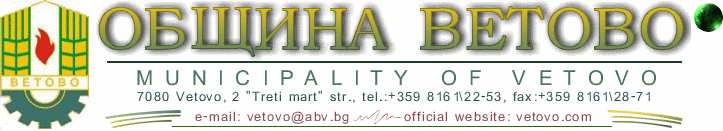 ДОКУМЕНТАЦИЯза обществена поръчка по ЧЛ. 20, АЛ. 2, Т.1 ОТ ЗОП – ПУБЛИЧНО С ЪСТЕЗАНИЕ с предмет:„ОСНОВЕН РЕМОНТ НА УЛИЦИ В ОБЩИНА ВЕТОВО“гр. Ветово2017г.СЪДЪРЖАНИЕ НА ДОКУМЕНТАЦИЯТА ЗА обществена поръчка ПО ЧЛ. 20, АЛ. 2, Т.1  ОТ ЗОП – публично състезание процедура С ПРЕДМЕТ:„ОСНОВЕН РЕМОНТ НА УЛИЦИ В ОБЩИНА ВЕТОВО“РАЗДЕЛ I.  УКАЗАНИЯ ЗА ПОДГОТОВКА НА ОФЕРТИТЕОБЩИ УСЛОВИЯПРЕДМЕТ НА ПОРЪЧКАТАОБОСОБЕНИ ПОЗИЦИИВЪЗМОЖНОСТ ЗА ПРЕДОСТАВЯНЕ НА ВАРИАНТИ  НА ОФЕРТАТАМЯСТО И СРОК ЗА ИЗПЪЛНЕНИЕ НА ПОРЪЧКАТАПРОГНОЗНА СТОЙНОСТ ФИНАНСИРАНЕ И СХЕМА НА ПЛАЩАНЕИЗИСКВАНИЯ КЪМ УЧАСТНИЦИТЕОБЩИ ИЗИСКВАНИЯИЗИСКВАНИЯ КЪМ ЛИЧНОТО  СЪСТОЯНИЕ НА УЧАСТНИЦИТЕИЗИСКВАНИЯ ЗА ПРАВОСПОСОБНОСТ ЗА УПРАЖНЯВАНЕ НА ПРОФЕСИОНАЛНА ДЕЙНОСТИЗИСКВАНИЯ ЗА ИКОНОМИЧЕСКО И ФИНАНСОВО СЪСТОЯНИЕИЗИСКВАНИЯ ЗА ТЕХНИЧЕСКИ И ПРОФЕСИОНАЛНИ ВЪЗМОЖНОСТИ СПЕЦИФИЧНИ ОСНОВАНИЯ ЗА ИЗКЛЮЧВАНЕГАРАНЦИЯ ЗА ИЗПЪЛНЕНИЕ НА ДОГОВОРАДОКУМЕНТАЦИЯ ЗА ОБЩЕСТВЕНАТА ПОРЪЧКА. ДОСТЪП И РАЗЯСНЕНИЯ ПО НЕЯОФЕРТАВАЛИДНОСТ НА ОФЕРТАТАПОДГОТОВКА НА ОФЕРТАТАДОКУМЕНТИ, СВЪРЗАНИ С УЧАСТИЕТО В ПРОЦЕДУРАТАЗАПЕЧАТВАНЕ НА ОФЕРТИТЕПОДАВАНЕ НА ОФЕРТИТЕОЦЕНКА НА ОФЕРТИТЕ И ИЗБОР НА ИЗПЪЛНИТЕЛРАЗДЕЛ II. МЕТОДИКА ЗА ОПРЕДЕЛЯНЕ НА КОМПЛЕКСНАТА ОЦЕНКА НА ОФЕРТИТЕРАЗДЕЛ III.  ТЕХНИЧЕСКИ СПЕЦИФИКАЦИИРАЗДЕЛ IV.  ОБРАЗЦИ НА ДОКУМЕНТИОбрацец №1 – Стандартен образец на ЕЕДОПОбразец №2 – Техническо предложение за изпълнение на поръчкатаОбразец №3 -  Ценово предложение Образец №4 – Количествено – стойностна сметкаРАЗДЕЛ V. УКАЗАНИЯ ЗА ПОДГОТОВКА НА ОБРАЗЦИТЕ НА ДОКУМЕНТИТЕРАЗДЕЛ VI - ПРОЕКТ НА ДОГОВОРРАЗДЕЛ I.УКАЗАНИЯ ЗА ПОДГОТОВКА НА ОФЕРТИТЕ ЗА УЧАСТИЕНастоящите указания за участие в обществената поръчка са разработени и са част от Документацията за обществена поръчка съгласно чл. 31,ал.1 и  ал. 3 от ЗОП.1. ОБЩИ УСЛОВИЯ1.1. Предмет на поръчката: Кметът на Община Ветово в качеството си на Възложител по чл. 5, ал. 2, т. 9 от ЗОП ще проведе процедура публично състезание за възлагане на обществена поръчка по чл. 20, ал 2, т. 1от ЗОП с предмет: „Основен ремонт на улици в община Ветово“.	Обект на поръчката е „строителство” по смисъла на чл. 3, ал. 1, т. 1   от ЗОП.	 Обхватът на обществената поръчка включва строително-монтажни дейности  на следните подобекти:Подобект №1: Основен ремонт на ул. „Сърнена гора“, гр. Ветово;Подобект №2: Основен ремонт на ул.“Яне Сандански“, гр. Ветово;Подобект №3: Основен ремонт на ул. „Климент Охридски“, гр. Ветово;Подобект №4: Основен ремонт на ул. „Калофер“, гр. Ветово;Подобект №5: Основен ремонт на ул. „Борил“, гр. Ветово;Подобект №6: Основен ремонт на ул. „Батак“, гр. Ветово;Подобект №7: Основен ремонт на ул. „Сопот“, гр. Ветово;Подобект №8: Основен ремонт на ул. „Княз Борис“, гр. Ветово;Подобект №9: Основен ремонт на ул. „Тунджа“, гр. Ветово;Подобект №10: Основен ремонт на ул. „Велко Дачев Тишев“, гр. Ветово;Подобект №11: Основен ремонт на ул. „Родопи“, гр. Ветово;Подобект №12: Основен ремонт на ул. „Шипка“, гр. Ветово;Подобект №13: Основен ремонт на ул. „Бели Лом“, гр. Ветово;Подобект №14: Основен ремонт на ул. „Евтим Арсов“, гр. Ветово;Подобект №15: Основен ремонт на ул. „Пеньо Пенев“, гр. Глоджево;Подобект №16: Основен ремонт на ул. „Стефан Караджа“, гр. Глоджево;Подобект №17: Основен ремонт на ул. „Ивайло“, гр. Глоджево;Подобект №18: Основен ремонт на ул. „Митко Палаузов“, гр. Глоджево;Подобект №19: Основен ремонт на ул. „Тодор Бухтев“, гр. Глоджево;Подобект №20: Основен ремонт на ул. „Йордан Чобанов, гр. Глоджево;Подобект №21: Основен ремонт на ул. „Коста Момчилов“, гр. Глоджево;Подобект №22: Основен ремонт на ул. „Индже войвода“, гр. Глоджево;Подобект №23: Основен ремонт на ул. „Оборище“, с. Смирненски;Подобект №24: Основен ремонт на ул. „Стефан Караджа“, с. Смирненски;Подобект №25: Основен ремонт на ул. „Панайт Волов“, с. Смирненски;Подобект №26: Основен ремонт на ул. „Захари Стоянов“, с. Смирненски;Подобект №27: Основен ремонт на ул. „Цанко Церковси“, с. Смирненски;Подобект №28: Основен ремонт на ул. „Шабла“, с. Смирненски;Подобект №29: Основен ремонт на ул. „Кирил и Методий“, с. Смирненски;Подобект №30: Основен ремонт на ул. „Петър Берон“, с. Смирненски;Подобект №31: Основен ремонт на ул. „Филип Тотю’“, с. Смирненски;Подобект №32: Основен ремонт на ул. „Ропотамо“, с. Смирненски;Подобект №33: Основен ремонт на ул. „Околчица“, с. Смирненски;Подобект №34: Основен ремонт на ул. „Христо Г. Данов“, с. Смирненски;Подобект №35: Основен ремонт на ул. „Цар Асен“, с. Смирненски;Подобект №36: Основен ремонт на ул. „Бели Лом“, с. Смирненски;Подобект №37: Основен ремонт на ул. „Росица“, с. Смирненски;Подобект №38: Основен ремонт на ул. „Александър Стамболийски“, гр. Сеново;Подобект №39: Основен ремонт на ул. „Миньор“, гр. Сеново;Подобект №40: Основен ремонт на ул. „Байкал“, гр. Сеново;Подобект №41: Основен ремонт на ул. „Драгоман“, гр. Сеново;Подобект №42: Основен ремонт на ул. „Мусала“, с. Кривня;Подобект №43: Основен ремонт на ул. „Радецки“, с. Кривня;Подобект №44: Основен ремонт на ул. „Добруджа“, с. Кривня;Подобект №45: Основен ремонт на ул. „Осъм“, с. Кривня;Подобект №46: Основен ремонт на ул. „Александър Стамболийски“, с. Кривня;Подобект №47: Основен ремонт на ул. „Христо Ботев“, с.Писанец;Подобект №48: Основен ремонт на ул. „Априлци“, с.Писанец;Подобект №49: Основен ремонт на ул. „Мусала“, с.Писанец;Подобект №50: Основен ремонт на ул. „Райна Княгиня“, с.Писанец;Подобект №51: Основен ремонт на ул. „Янтра“, с.Писанец.Обхватът, обемът и изискванията към изпълнението на обществената поръчка са подробно описани и регламентирани в Техническите спецификации, неразделна част от настоящата документация.1.2. Обособени позицииОбществената поръчка не е разделена на обособени позиции.Мотиви за неразделяне на обществената поръчка на обособени позиции: Предметът на обществената поръчка включва ремонтни дейности по участъци от уличната мрежа на община Ветово. Изпълнението на отделни подобекти  неминуемо предполага затваряне за определени времеви периоди на някои улици и създаване на временни затруднения на населението. Досегашната практика при изпълнението на подобни обекти в общината показва, че качественото, срочно и законосъобразно изпълнение на предмета на поръчката, съчетано със създаване на минимални неудобства  за местното население  предполага изпълнението на обекта от един изпълнител, който е отговорен за създадената организация и има цялостно наблюдение върху изпълнението на всички улични участъци, включени в предмета на поръчката.Възлагането на поръчката, без тя да бъде разделена на обособени  позиции  гарантира постигането на оптимален резултат.Всичко гореизложено показва, че обществената поръчка следва да бъде изпълнена от един изпълнител и не е целесъобразно нейното разделяне на обособени позиции.1.3. Възможност за представяне на варианти в офертитеНе се допуска представяне на варианти в офертите.1.4. Място и срок за изпълнение на поръчката1.4.1. Мястото  за изпълнение на дейностите е община Ветово.1.4.2. Срокът за изпълнение на поръчката е по предложение на участника. Участникът в своето „Техническо предложение за изпълнение на поръчката”- Образец №2 следва да предложи Срок за изпълнение на поръчката  в календарни дни, който  НЕ подлежи на оценка съгласно методиката за оценка на офертите.Срокът за изпълнение на поръчката  започва да тече от датата на подписване на Протокол за откриване на строителна площадка  (Приложение № 2а към чл. 7, ал. 3, т. 2 от Наредба № 3 от 31 юли 2003 г. за съставяне на актове и протоколи по време на строителството)   и прключва със съставянето на Протокол  Обр. №19.Възложителят е определил максимален срок за изпълнение на дейностите по обществената поръчка  - 90 (деветдесет) календарни дни, като този срок се явява максимален срок за офериране на участниците при подаване на оферта за участие в процедурата. Участниците, които предложат срок за изпълнение на  поръчката  по-дълъг от поставения максимален срок от 90 (деветдесет) дни ще  бъдат отстранявани от по-нататъшно участие в процедурата.1.5. Прогнозна стойностСтойността на поръчката се изчислява в лева без ДДС (данък върху добавената стойност) и се предлага от участника в Ценовото предложение – Образец №3В стойността на договора за строителство се включват всички разходи, свързани с качественото и срочно изпълнение на поръчката в описания вид и обхват.Договорът е предмет на облагане с данъци и такси, включително ДДС, съгласно законодателството на Република България.Прогнозната стойност за изпълнение предмета на поръчката е 839 583.34 лв. (осемстотин тридесет и девет хиляди, петстотин осемдесет и три лева, тридесет и четири стотинки) без ДДС и  1 007 500.00 лв. (един милион,  седем хиляди и петстотин лева) с вкл. ДДС, формирана като сбор от прогнозните стойности на следните подобекти:Подобект №1: Основен ремонт на ул. „Сърнена гора“, гр. Ветово-20 833..33лв. (двадесет хиляди, осемстотин тридесет и три лева, тридесет и три стотинки) без ДДС;Подобект №2: Основен ремонт на ул.“Яне Сандански“, гр. Ветово-16 666.67лв. (шестнадесет хиляди, шестстотин шестдесет и шест лева, шестдесет и седем стотинки) без ДДС;Подобект №3: Основен ремонт на ул. „Климент Охридски“, гр. Ветово-16 666.67лв. (шестнадесет хиляди, шестстотин шестдесет и шест лева, шестдесет и седем стотинки) без ДДС;Подобект №4: Основен ремонт на ул. „Калофер“, гр. Ветово-20 833.33 (двадесет хиляди, осемстотин тридесет и три лева, тридесет и три стотинки) без ДДС;Подобект №5: Основен ремонт на ул. „Борил“, гр. Ветово-8 333.33лв. (осем хиляди, триста тридесет и три лева, тридесет и три стотинки) без ДДС;Подобект №6: Основен ремонт на ул. „Батак“, гр. Ветово-25 000.00лв.  (двадесет и пет хиляди лева) без ДДС;Подобект №7: Основен ремонт на ул. „Сопот“, гр. Ветово-12500.00лв. (дванадесет хиляди и петстотин лева) без ДДС ;Подобект №8: Основен ремонт на ул. „Княз Борис“, гр. Ветово--20 833..33лв. (двадесет хиляди, осемстотин тридесет и три лева, тридесет и три стотинки) без ДДС;Подобект №9: Основен ремонт на ул. „Тунджа“, гр. Ветово-16 666.67лв. (шестнадесет хиляди, шестстотин шестдесет и шест лева, шестдесет и седем стотинки) без ДДС;Подобект №10: Основен ремонт на ул. „Велко Дачев Тишев“, гр. Ветово16 666.67лв. (шестнадесет хиляди, шестстотин шестдесет и шест лева, шестдесет и седем стотинки);Подобект №11: Основен ремонт на ул. „Родопи“, гр. Ветово-25 000.00лв. (двадесет и пет хиляди лева) без ДДС;Подобект №12: Основен ремонт на ул. „Шипка“, гр. Ветово-25 000.00лв. (двадесет и пет хиляди лева) без ДДС;Подобект №13: Основен ремонт на ул. „Бели Лом“, гр. Ветово-20 833.33 (двадесет хиляди, осемстотин тридесет и три лева, тридесет и три стотинки) без ДДС;Подобект №14: Основен ремонт на ул. „Евтим Арсов“, гр. Ветово-20 833.33 (двадесет хиляди, осемстотин тридесет и три лева, тридесет и три стотинки) без ДДС;Подобект №15: Основен ремонт на ул. „Пеньо Пенев“, гр. Глоджево-25 000.00лв. (двадесет и пет хиляди лева) без ДДС;Подобект №16: Основен ремонт на ул. „Стефан Караджа“, гр. Глоджево-25 000.00лв. (двадесет и пет хиляди лева) без ДДС;Подобект №17: Основен ремонт на ул. „Ивайло“, гр. Глоджево-16 666.67лв. (шестнадесет хиляди, шестстотин шестдесет и шест лева, шестдесет и седем стотинки) без ДДС;Подобект №18: Основен ремонт на ул. „Митко Палаузов“, гр. Глоджево-12 500.00	лв. (дванадесет хиляди и петстотин лева) без ДДС;Подобект №19: Основен ремонт на ул. „Тодор Бухтев“, гр. Глоджево-16 666.67лв. (шестнадесет хиляди, шестстотин шестдесет и шест лева, шестдесет и седем стотинки) без ДДС;Подобект №20: Основен ремонт на ул. „Йордан Чобанов, гр. Глоджево-16 666.67лв. (шестнадесет хиляди, шестстотин шестдесет и шест лева, шестдесет и седем стотинки) без ДДС;Подобект №21: Основен ремонт на ул. „Коста Момчилов“, гр. Глоджево-12 500.00	лв. (дванадесет хиляди и петстотин лева) без ДДС;Подобект №22: Основен ремонт на ул. „Индже войвода“, гр. Глоджево-25 000.00лв. (двадесет и пет хиляди лева) без ДДС;Подобект №23: Основен ремонт на ул. „Оборище“, с. Смирненски-20 833.33 (двадесет хиляди, осемстотин тридесет и три лева, тридесет и три стотинки) без ДДС;Подобект №24: Основен ремонт на ул. „Стефан Караджа“, с. Смирненски-12 500.00	лв. (дванадесет хиляди и петстотин лева) без ДДС;Подобект №25: Основен ремонт на ул. „Панайот Волов“, с. Смирненски-12 500.00	лв. (дванадесет хиляди и петстотин лева) без ДДС;Подобект №26: Основен ремонт на ул. „Захари Стоянов“, с. Смирненски-12 500.00	лв. (дванадесет хиляди и петстотин лева) без ДДС;Подобект №27: Основен ремонт на ул. „Цанко Церковси“, с. Смирненски-12 500.00	лв. (дванадесет хиляди и петстотин лева) без ДДС;Подобект №28: Основен ремонт на ул. „Шабла“, с. Смирненски-4 166.67лв. (четири хиляди, сто шестдесет и шест лева, шестдесет и седем стотинки);Подобект №29: Основен ремонт на ул. „Кирил и Методий“, с. Смирненски-41 666.67лв. (четиридесет и една хиляди, шестстотин шестдесет и шест лева, шестдесет и седем стотинки) без ДДС;Подобект №30: Основен ремонт на ул. „Петър Берон“, с. Смирненски-8 333.33лв. (осем хиляди, триста тридесет и три лева,  тридесет и три стотинки); без ДДС;Подобект №31: Основен ремонт на ул. „Филип Тотю’“, с. Смирненски-8 333.33лв. (осем хиляди, триста тридесет и три лева,  тридесет и три стотинки) без ДДС;Подобект №32: Основен ремонт на ул. „Ропотамо“, с. Смирненски-4 166.67лв. (четири хиляди, сто шестдесет и шест лева, шестдесет и седем стотинки) без ДДС;Подобект №33: Основен ремонт на ул. „Околчица“, с. Смирненски-16 666.67лв. (шестнадесет хиляди, шестстотин шестдесет и шест лева, шестдесет и седем стотинки) без ДДС;Подобект №34: Основен ремонт на ул. „Христо Г. Данов“, с. Смирненски-12 500.00	лв. (дванадесет хиляди и петстотин лева) без ДДС;Подобект №35: Основен ремонт на ул. „Цар Асен“, с. Смирненски-33 333.33лв. (тридесет и три хиляди, триста тридесет и три лева, тридесет и три стотинки) без ДДС;Подобект №36: Основен ремонт на ул. „Бели Лом“, с. Смирненски-8 333.33лв. (осем хиляди, триста тридесет и три лева,  тридесет и три стотинки) без ДДС;Подобект №37: Основен ремонт на ул. „Росица“, с. Смирненски-16 666.67лв. (шестнадесет хиляди, шестстотин шестдесет и шест лева, шестдесет и седем стотинки) без ДДС;Подобект №38: Основен ремонт на ул. „Александър Стамболийски“, гр. Сеново-25 000.00лв. (двадесет и пет хиляди лева)  без ДДС;Подобект №39: Основен ремонт на ул. „Миньор“, гр. Сеново-16 666.67лв. (шестнадесет хиляди, шестстотин шестдесет и шест лева, шестдесет и седем стотинки) без ДДС;Подобект №40: Основен ремонт на ул. „Байкал“, гр. Сеново4 166.67лв. (четири хиляди, сто шестдесет и шест лева, шестдесет и седем стотинки) без ДДС;Подобект №41: Основен ремонт на ул. „Драгоман“, гр. Сеново-4 166.67лв. (четири хиляди, сто шестдесет и шест лева, шестдесет и седем стотинки) без ДДС;Подобект №42: Основен ремонт на ул. „Мусала“, с. Кривня-20 833.33 (двадесет хиляди, осемстотин тридесет и три лева, тридесет и три стотинки) без ДДС;Подобект №43: Основен ремонт на ул. „Радецки“, с. Кривня-8 333.33лв. (осем хиляди, триста тридесет и три лева,  тридесет и три стотинки) без ДДС;Подобект №44: Основен ремонт на ул. „Добруджа“, с. Кривня-4 166.67лв. (четири хиляди, сто шестдесет и шест лева, шестдесет и седем стотинки) без ДДС;Подобект №45: Основен ремонт на ул. „Осъм“, с. Кривня-6 250.00лв. (шест хиляди, двеста и петдесет лева) без ДДС;Подобект №46: Основен ремонт на ул. „Александър Стамболийски“, с. Кривня-33 333.33лв. (тридесет и три хиляди, триста тридесет и три лева, тридесет и три стотинки) без ДДС;Подобект №47: Основен ремонт на ул. „Христо Ботев“, с.Писанец-12 500.00	лв. (дванадесет хиляди и петстотин лева) без ДДС;Подобект №48: Основен ремонт на ул. „Априлци“, с.Писанец-12 500.00	лв. (дванадесет хиляди и петстотин лева) без ДДС;Подобект №49: Основен ремонт на ул. „Мусала“, с.Писанец--16 666.67лв. (шестнадесет хиляди, шестстотин шестдесет и шест лева, шестдесет и седем стотинки) без ДДС;Подобект №50: Основен ремонт на ул. „Райна Княгиня“, с.Писанец-25 000.00лв. (двадесет и пет хиляди лева);Подобект №51: Основен ремонт на ул. „Янтра“, с.Писанец-.8 333.33лв. (осем хиляди, триста тридесет и три лева,  тридесет и три стотинки) без ДДС.Определената от Възложителя обща погнозна стойност на обществената поръчка и прогнозните стойности на отделните подобекти представляват максимални цени за изпълнение на обществената поръчка като цяло, както и за включените в абхвата и подобекти. Ценовото предложение на участниците не може да надхвърля както горепосочената максимална обща стойност на поръчката като цяло, така и  пределните стойности по отделните подобекти.Оферти, надхвърлящи максималната стойност на поръчката като цяло и/или на пределните стойности на отделните подобекти  ще бъдат предложени за отстраняване, поради несъответствие с това предварително обявено условие.Данните в Ценовото предложение се отпечатват или попълват с неизтриваемо мастило  и се подписват от лице или лица, надлежно упълномощени за това от името на участника.1.6.  Финансиране и схема на плащане:1.6.1. Финансиране:Финансирането на настоящата поръчка е осигурено от собствени бюджетни  средства на община Ветово.1.6.2. Стойността на извършените  СМР ще бъдат изплатени по следната схема на плащане:1. Авансово плащане в размер на 50% (петдесет процента) от стойността на договора без ДДС в срок от 10(десет) работни дни след издадена фактура, покриваща пълния размер на аванса;2. Окончателно плащане – разликата между предложената цена за изпълнение  и преведеното авансово плащане) в срок от 30 (тридесет) дни,  считано от подписването на Протокол Образец №19  между ИЗПЪЛНИТЕЛЯ и ВЪЗЛОЖИТЕЛЯ за действително извършените и приети строителни работи и  представяне на оригинална фактура, оформена съгласно изискванията на Закона за счетоводството.2. ИЗИСКВАНИЯ КЪМ УЧАСТНИЦИТЕ2.1. Общи изисквания:Участник в процедура за  възлагане на обществена поръчка може да бъде всяко българско или чуждестранно физическо или юридическо лице или техни обединения, както и всяко друго образувание, което има право да изпълнява строителство, доставки или услуги, съгласно законодателството на държавата, в която то е установено. В случай че, участникът участва като обединение, което не е регистрирано като самостоятелно юридическо лице, участниците в обединението сключват споразумение (или друг документ, от който да е видно правното основание за създаване на обединението), в което следва да са предвидени: правата и задълженията на участниците в обединението; разпределението на отговорността между членовете на обединението и дейностите, които ще изпълнява всеки член на обединението. Документът трябва да бъде представен от участника в копие.Участниците в обединението трябва да определят партньор, който да представлява обединението за целите на поръчката, като същото може да е посочено в договора, или в друг документ, подписан от членовете на обединението.Не се допускат промени в състава на обединението след подаване на офертата. Когато участникът, определен за изпълнител е неперсонифицирано обединение на физически и/или юридически лица, възложителят няма изискване за създаване на юридическо лице, но договорът за обществена поръчка се сключва след като изпълнителят представи пред възложителя заверено копие от удостоверение за данъчна регистрация и регистрация по БУЛСТАТ на създаденото обединение или еквивалентни документи съгласно законодателството на държавата, в която обединението е установено. При участие на клон на чуждестранно лице се спазват изискванията на чл. 36 от ППЗОП.Лице, което участва в обединението или е дало съгласие и фигурира като подизпълнител в офертата на друг участник, не може да представя самостоятелна оферта.В процедурата за възлагане на обществена поръчка едно физическо или юридическо лице може да участва само в едно обединение.Свързани лица, съгласно §2, т. 45 от ДР на ЗОП, във връзка с §1, т. 13 и 14 от ДР на Закона за публичното предлагане на ценни книжа, не могат да бъдат самостоятелни участници в настоящата обществена поръчка. Забележка:Съгласно §1, т. 13 от ДР на Закона за публично предлагане на ценни книжа „свързани лица” са:  а) лицата, едното от които контролира другото лице или негово дъщерно дружество;б) лицата, чиято дейност се контролира от трето лице;в) лицата, които съвместно контролират трето лице;г) съпрузите, роднините по права линия без ограничения, роднините по съребрена линия до четвърта степен включително и роднините по сватовство до четвърта степен включително.Съответно, съгласно § 1, т. 14 от ДР на Закона за публично предлагане на ценни книжа „контрол” е налице, когато едно лице:а) притежава, включително чрез дъщерно дружество или по силата на споразумение с друго лице, над 50 на сто от броя на гласовете в общото събрание на едно дружество или друго юридическо лице; илиб) може да определя пряко или непряко повече от половината от членовете на управителния или контролния орган на едно юридическо лице; илив) може по друг начин да упражнява решаващо влияние върху вземането на решения във връзка с дейността на юридическо лице.ВАЖНО!!! Съгласно чл. 46, ал. 1 от ППЗОП участниците са длъжни да уведомят писмено възложителя в 3-дневен срок, в случай че се окажат свързани лица с друг участник в настоящата поръчка.2.2.  Изисквания към личното състояние на участниците: Обстоятелства по чл. 54, ал. 1 от ЗОП, наличието на които е основание за отстраняване на участниците. От участие в обществената поръчка се отстранява участник, за който е налице което и да е от обстоятелствата по чл. 54, ал. 1, т. 1, т. 2, т. 3, т. 4, т. 5, т. 6 и т. 7 от Закона за обществените поръчки, а именно:2.2.1. е осъден с влязла в сила присъда, освен ако е реабилитиран, за престъпление по чл. 108а, чл. 159а - 159г, чл. 172, чл. 192а, чл. 194 - 217, чл. 219 - 252, чл. 253 - 260, чл. 301 - 307, чл. 321, 321а и чл. 352 - 353е от Наказателния кодекс;2.2.2. е осъден с влязла в сила присъда, освен ако е реабилитиран, за престъпление, аналогично на тези по т. 2.2.1 в друга държава членка или трета страна; 2.2.3. има задължения за данъци и задължителни осигурителни вноски по смисъла на чл. 162, ал. 2, т. 1 от Данъчно-осигурителния процесуален кодекс и лихвите по тях, към държавата или към общината по седалището на възложителя и на кандидата или участника, или аналогични задължения, установени с акт на компетентен орган, съгласно законодателството на държавата, в която кандидатът или участникът е установен, освен ако е допуснато разсрочване, отсрочване или обезпечение на задълженията или задължението е по акт, който не е влязъл в сила; Това обстоятелство не се прилага, когато:1. се налага да се защитят особено важни държавни или обществени интереси; 2. размерът на неплатените дължими данъци или социалноосигурителни вноски е не повече от 1 на сто от сумата на годишния общ оборот за последната приключена финансова година.2.2.4. е налице неравнопоставеност в случаите по чл. 44, ал. 5 от ЗОП; 2.2.5. е установено, че: а) е представил документ с невярно съдържание, свързан с удостоверяване липсата на основания за отстраняване или изпълнението на критериите за подбор; б) не е предоставил изискваща се информация, свързана с удостоверяване липсата на основания за отстраняване или изпълнението на критериите за подбор;2.2.6. е установено с влязло в сила наказателно постановление или съдебно решение, че при изпълнение на договор за обществена поръчка е нарушил чл. 118, чл. 128, чл. 245 и чл. 301 - 305 от Кодекса на труда или аналогични задължения, установени с акт на компетентен орган, съгласно законодателството на държавата, в която кандидатът или участникът е установен; 2.2.7. е налице конфликт на интереси, който не може да бъде отстранен.При участие на подизпълнители или използване капацитета на трети лица, за същите следва да не са налице горните основания за отстраняване от процедурата.Основанията чл. 54, ал. 1, т. 1, т. 2 и т. 7 от ЗОП се отнасят за лицата, които представляват участника, членовете на управителни и надзорни органи на участника, други лица със статут, който им позволява да влияят пряко върху дейността на  предприятието по начин, еквивалентен на този, валиден за представляващите го лица, членовете на представителните или надзорните органи. При ЮЛ, лицата, които представляват участника, лицата членове на управителни и надзорни органи на участника са както следва: 1. при събирателно дружество - за лицата по чл. 84, ал. 1 и чл. 89, ал. 1 от Търговския закон;2. при командитно дружество – за неограничено отговорните съдружници по чл. 105 от Търговския закон;3. при дружество с ограничена отговорност - за лицата по чл. 141, ал 1 и 2 от Търговския закон, а при еднолично дружество с ограничена отговорност - за лицата по чл. 147, ал. 1 от Търговския закон;4. при акционерно дружество - за лицата по чл. 241, ал. 1, чл. 242, ал. 1 и 244, ал. 1 от Търговския закон, а при липса на овластяване - за лицата по чл. 235, ал. 1 от Търговския закон;5. при командитно дружество с акции - за лицата по чл. 256 във връзка с чл. 244, ал. 1 от Търговския закон;6. при едноличен търговец - за физическото лице - търговец;7. при клон на чуждестранно лице – за лицето, което управлява и представлява клона или има аналогични права съгласно законодателството на държавата, в която клонът е регистриран8. в случаите по т. 1 - 7 - и за прокуристите, когато има такива; когато чуждестранно лице има повече от един прокурист, декларацията се подава само от прокуриста, в чиято представителна власт е включена територията на Република България.9.  във всички останали случаи, включително за чуждестранните лица - за лицата, които представляват, управляват и контролират участника съгласно законодателството надържавата, в която са установени;В случаите по т. 8, когато лицето има повече от един прокурист, декларацията се подава само от прокуриста, в чиято представителна власт е включена в територията на Република България,  съответно територията на държавата, в която са установени.Когато участникът се представлява от повече от едно лице декларирането на обстоятелствата по чл. 54, ал. 1, т. 3-6 от ЗОП се подписва от лицето, което може самостоятелно да го представлява.Когато участникът е обединение от физически и/или юридически лица, изискванията на чл. 54, ал. 1, т. 1-7 от ЗОП, се прилагат за всеки член на обединението.Когато за участник е налице някое от основанията по чл. 54, ал. 1 от ЗОП преди подаване на офертата той има право да представи доказателства, че е предприел мерки, които гарантират неговата надеждност, въпреки наличието на съответното основание за отстраняване, съгласно чл. 56 от ЗОП.2.3. Изисквания за правоспособност за упражняване на професионална дейност:Участникът следва да е вписан в Централния професионален регистър на строителя, съгласно Закона  за камарата на строителите за изпълнение на строежи  със следния обхват: строителни дейности по обекти  ІI-ра група, IV категория или по-висока, съгласно Наредба № 1 от 30.07.2003 г. за номенклатурата на видовете строежи и чл. 137 от ЗУТ. Съгласно чл. 60 от ЗОП, чуждестранните участници могат да докажат регистрацията си в аналогични регистри съгласно законодателството на държавата членка, в която са установени.При участие на обединение, което не е юридическо лице, изискването за регистрация се доказва от всеки участник в обединението, който ще извършва строителство съобразно разпределението на участието на лицата при изпълнение на дейностите, предвидено в договора за създаване на обединение.При участие на подизпълнители, същите следва да отговарят на горепосоченото изискване съобразно вида и дела от поръчката, който ще изпълняват.2.4. Изисквания за икономическо и финансово състояние:2.4.1. Участникът следва да притежава валидна застраховка „Професионална отговорност“ на лицето/лицата, което/които ще осъществява строителството за вреди, причинени на други участници в строителството и/или на трети лица, вследствие на неправомерни действия или бездействия при или по повод изпълнение на задълженията им за целия срок на договора.Забележка:За участник, установен/регистриран в Р България застраховката „Професионална отговорност” следва да бъде съгласно чл. чл.171, ал.1 от ЗУТ за строителство, покриваща минималната застрахователна сума за строител за строежи втора група, четвърта категория  съгласно чл. 137, ал. 1, т. 2 ЗУТ в размер на 100 000.00 лв, (сто хиляди лева),  съгласно чл. 5, ал.2, т.2 от Наредбата за условията и реда за задължително застраховане в проектирането и строителството. За участник установен/регистриран извън Р България, застраховката за професионална отговорност следва да бъде еквивалент на тази по чл. 171, ал. 1 от ЗУТ, но направена съгласно законодателството на държавата, където е установен/регистриран участикът. При участие на обединение, което не е юридическо лице, изискването за затраховка „Професионална отговорност” се доказва от всеки участник в обединението, който ще извършва строителство съобразно разпределението на участието на лицата при изпълнение на дейностите, предвидено в договора за създаване на обединение.При участие на подизпълнители, същите следва да отговарят на горепосоченото изискване съобразно вида и дела от поръчката, който ще изпълняват.2.4.2. Участникът трябва да е реализирал минимален общ оборот в размер не по – малко от 1 300 000.00  лв. (един милион и триста хиляди лева) за последните три приключили финансови години в зависимост от датата, на която е създаден или е започнал дейността си.При участие на обединения, които не са юридически лица, съответствието с минималното изискване се доказва от обединението участник, а не от всяко от лицата, включени в него. При участие на подизпълнители, същите следва да отговарят на горепосоченото изискване, съобразно вида и дела от поръчката, който ще изпълняват.2.5. Изисквания за технически и професионални способности:2.5.1. 	Участникът, през последните 5 (пет) години, считано от датата на подаване на офертата, следва да е изпълнил дейности с предмет и обем, идентични или сходни с тези на настоящата обществена поръчка.Под „дейности, сходни с предмета и обема на настоящата обществена поръчка“ следва да се разбира извършване на строителни дейности по изграждане и/или реконструкция и/или рехабилитация и или основен или текущ ремонт на пътна и/или улична мрежа с асфалтова настилка с обща линейност едновременно не по-малко от 5000 /пет хиляди/ л.м. Линейността се установява чрез посочване от страна на участниците в процедурата на линейността на всяка от дейностите, на които участникът се позовава за покриване на този критерий за подбор в ЕЕДОП.2.5.2. Участникът следва да разполага с ръководен технически състав с професионална компетентност за изпълнение на поръчката, както следва: Минимални изисквания: 	Технически ръководител на обекта – отговарящ на изискванията на чл. 163а от ЗУТ, с опит като технически ръководител минимум 5г. Инженер със специалност „Пътно/транспортно  строителство“ или еквивалентна (или аналогична специалност в случаите когато образователно-квалификационната степен е придобита в държава в която няма съответната специалност), с опит по специалността минимум 3г.Експерт с висше образование със специалност „Екология“ или еквивалентна (или аналогична специалност в случаите когато образователно-квалификационната степен е придобита в държава в която няма съответната специалност) и минимум 3 години опит в тази област. Координатор по безопасност и здраве с успешно завършен курс на обучение за координатор по ЗБУТ и удостоверение за Координатор по безопастност и здраве в строителството.          Специалист – контрол на качеството – строителен инженер, притежаващ удостоверение за преминато обучение за контрол върху качеството на изпълнение на строителството и съответствие на влаганите в строежите строителни продукти. Уточнение: При използването на експерти - чуждестранни лица, доказването на съответствие с поставените изисквания за образователно – квалификационна степен се удостоверява и с посочване на еквивалентни на изброените по-горе специалности. 	Под „еквивалентно образование” или „еквивалентна специалност” следва да се разбира, придобито образование или специалност, приравнени към посочените. Приравнени са специалностите, при които учебната програма на специалността покрива най-малко 80 на сто от учебната програма на някоя от специалностите посочените по-горе. Когато Участникът е установен и регистриран извън Република България, се представя списък на експертите, като притежаваните от тях специалности и правоспособност следва да съответстват на изискуемите или да са еквивалентни, съобразно законодателството на държавата, в която е придобил образователно-квалификационната си степен и специалност конкретния експерт – този списък се представя чрез попълване на съответното поле на ЕЕДОП.Едно лице, предложено от участниците, не може да съвместява длъжности. Участникът може да посочи и други експерти, които да включи при изпълнението на поръчката.	2.5.3. Участникът следва да прилага система за управление на качеството БДС EN ISO 9001:2008 (БДС EN ISO 9001:2015) или еквивалент за внедрена система за управление на качеството, или еквивалентни мерки, съгласно чл. 64, ал. 7 от ЗОП с обхват строителство.Възложителят ще приеме еквивалентни сертификати, издадени от органи, установени в други държави членки, както и други доказателства за еквивалентни мерки за осигуряване на качеството.2.5.4. Участникът следва да разполага с инструменти, съоръжения и техническо оборудване, необходими за изпълнение на поръчката минимум, както следва:-самосвал – 2 бр;-валяк 10т. – 2 бр;-асфалтополагаща машина- 1бр;-грейдер – 1 бр;Забележка: При участие на обединения, които не са юридически лица, съответствието с минималното изискване по т. 2.5.1., 2.5.2. и 2.5.4. се доказва от обединението участник, а не от всяко от лицата, включени в него. Изискванията по т. 2.5.3 следва да се докажат от всички участници в обединението, които ще изпълняват строителство, съобразно разпределението на участието на лицата при изпълнение на дейностите, предвидено в договора за създаване на обединението.При участие на подизпълнители, същите следва да отговарят на горепосочените изисквания за технически и професионални способности по т. 2.5. съобразно вида и дела от поръчката, който ще изпълняват.Съгласно чл. 65 от ЗОП участниците могат да се позоват на капацитета на трети лица, независимо от правната връзка между тях, по отношение на критериите, свързани с икономическото и финансовото състояние и техническите способности.Когато участникът се позовава на капацитета на трети лица, той трябва да може да докаже, че ще разполага с техните ресурси, като, преди сключване на договора, представи документи за поетите от третите лица задължения.Третите лица трябва да отговарят на съответните критерии за подбор, за доказването на които участникът се позовава на техния капацитет и за тях да не са налице основанията за отстраняване от процедурата.2.6. Специфични основания за изключване:Участниците в настоящата обществена поръчка и контролираните от тях лица следва да НЕ са регистрирани в юрисдикции с преференциален данъчен режим, съгласно чл. 3 от Закона за икономическите и финансовите отношения с дружествата, регистрирани в юрисдикции с преференциален данъчен режим, контролираните от тях лица и техните действителни собственици.Забележка:Съгласно чл.4 от ЗИФОДРЮПДРКЛТДС, член 3 и чл. 3а от същия закон не се прилагат, когато:1. акциите на дружеството, в което пряко или косвено участва дружество, регистрирано в юрисдикция с преференциален данъчен режим, се търгуват на регулиран пазар или многостранна система за търговия в държава - членка на Европейския съюз, или в друга държава - страна по Споразумението за Европейското икономическо пространство, или на еквивалентен регулиран пазар, определен с наредба на Комисията за финансов надзор, и за дружеството се прилагат изискванията на правото на Европейския съюз за прозрачност по отношение на информацията за емитентите, чиито ценни книжа са допуснати за търгуване на регулиран пазар или на многостранна система за търговия, или еквивалентни международни стандарти и действителните собственици - физически лица, са разкрити по реда на съответния специален закон;2.  дружеството, регистрирано в юрисдикция с преференциален данъчен режим, е част от икономическа група, чието дружество майка е местно лице за данъчни цели на държава, с която Република България има влязла в сила спогодба за избягване на двойното данъчно облагане или влязло в сила споразумение за обмен на информация, и неговите действителни собственици - физически лица, са вписани в регистъра по чл. 6 от ЗИФОДРЮПДРКЛТДС;3.  дружеството, регистрирано в юрисдикция с преференциален данъчен режим, е част от икономическа група, чието дружество майка или дъщерно дружество е българско местно лице и неговите действителни собственици - физически лица, са вписани в регистъра по чл. 6 или се търгува на регулиран пазар или многостранна система за търговия в държава - членка на Европейския съюз, или в друга държава - страна по Споразумението за Европейското икономическо пространство;4. дружеството, в което пряко или косвено участва дружество, регистрирано в юрисдикция с преференциален данъчен режим, е издател на периодични печатни произведения и е представило информация за действителните собственици - физически лица, по реда на Закона за задължителното депозиране на печатни и други произведения;5.  дружеството, регистрирано в юрисдикция с преференциален данъчен режим, е местно лице за данъчни цели на държава - страна по Споразумението за държавните поръчки на Световната търговска организация, както и на държава, с която Европейският съюз има сключено двустранно споразумение, гарантиращо достъпа до пазара на обществени поръчки в Европейския съюз, и неговите действителни собственици - физически лица, са вписани в регистъра по чл. 6 - за дейностите, за които се прилага споразумението;6.  „дружеството, регистрирано в юрисдикция с преференциален данъчен режим, е местно лице за данъчни цели на отвъдморска страна или територия съгласно Решение на Съвета 2013/755/ЕС от 25 ноември 2013 г. за асоцииране на отвъдморските страни и територии към Европейския съюз ("Решение за отвъдморско асоцииране") (OB, L 344/1 от 19 декември 2013 г.) и неговите действителни собственици - физически лица, са вписани в регистъра по чл. 6 - за дейностите, за които се прилага решението;7.  дружеството, регистрирано в юрисдикция с преференциален данъчен режим, е местно лице за данъчни цели на държава, с която Република България има сключено международно търговско и/или икономическо споразумение, включително и задължения по Общото споразумение по търговията с услуги на Световната търговска организация, и неговите действителни собственици - физически лица, са вписани в регистъра по чл. 6 от ЗИФОДРЮПДРКЛТДС;8.  дружеството, регистрирано в юрисдикция с преференциален данъчен режим, е част от икономическа група, чието дружество майка е местно лице за данъчни цели на държава, с която Република България има сключено международно търговско и/или икономическо споразумение, включително и задължения по Общото споразумение по търговията с услуги на Световната търговска организация, и неговите действителни собственици - физически лица, са вписани в регистъра по чл. 6 от ЗИФОДРЮПДРКЛТДС;Деклариране на личното състояние, съответствието с критерите за подбор и липсата на специфични основания за изключване:При подаване на оферта участникът декларира липсата на основанията за отстраняване (т. 2.2.), съответствието с критериите за подбор (т. 2.3, 2.4 и 2.5.), както и липсата на специфичните основания за изключване (т. 2.6.) чрез представяне на единен европейски документ за обществени поръчки (ЕЕДОП). В него се предоставя съответната информация, изисквана от възложителя, и се посочват националните бази данни, в които се съдържат декларираните обстоятелства, или компетентните органи, които съгласно законодателството на държавата, в която участникът е установен, са длъжни да предоставят информация. Когато участникът е посочил, че ще използва капацитета на трети лица за доказване на съответствието с критериите за подбор или че ще използва подизпълнители, за всяко от тези лица се представя отделен ЕЕДОП, който съдържа съответната информация.Съгласно чл. 67, ал. 3 от ЗОП участниците могат да използват ЕЕДОП, който вече е бил използван при предходна процедура за обществена поръчка, при условие че потвърдят, че съдържащата се в него информация все още е актуална.Участниците могат да използват въможността по чл. 67, ал. 3 от ЗОП, когато е осигурен пряк и неограничен достъп по електронен път до вече изготвен и подписан електронно ЕЕДОП. В тези случаи към документите за подбор вместо ЕЕДОП се представя декларация, с която се потвърждава актуалността на данните и автентичността на подписите в публикувания ЕЕДОП, и се посочва адресът, на който е осигурен достъп до документа.Участникът удостоверява липсата на обстоятелствата по чл. 54, ал. 1-7 от ЗОП (т. 2.2.) с попълване на Част III: Основания за изключване на ЕЕДОП, в приложимите полета. Когато изискванията по чл. 54, ал. 1, т. 1, 2 и 7 от ЗОП   се отнасят за повече от едно лице, всички лица подписват един и същ ЕЕДОП. Когато е налице необходимост от защита на личните данни или при различие в обстоятелствата, свързани с личното състояние, информацията относно изискванията по чл. 54, ал. 1, т. 1, 2 и 7 от ЗОП се попълва в отделен ЕЕДОП за всяко лице или за някои от лицата.  Когато за участник е налице някое от основанията по чл. 54, ал. 1 от ЗОП преди подаването на офертата той е предприел мерки за доказване на надеждност по чл. 56 от ЗОП, тези мерки се описват в ЕЕДОП.Като доказателства за надеждността на участника се представят следните документи: 1. по отношение на обстоятелството по чл. 56, ал. 1, т. 1 и 2 от ЗОП - документ за извършено плащане или споразумение, или друг документ, от който да е видно, че задълженията са обезпечени или че страните са договорили тяхното отсрочване или разсрочване, заедно с погасителен план и/или с посочени дати за окончателно изплащане на дължимите задължения или е в процес на изплащане на дължимо обезщетение; 2. по отношение на обстоятелството по чл. 56, ал. 1, т. 3 от ЗОП - документ от съответния компетентен орган за потвърждение на описаните обстоятелства.На основание чл. 57 от ЗОП, участникът ще бъде отстранен от участие в настоящата процедура, за когото са налице основанията за отстраняване по чл. 54, ал. 1 от ЗОП, възникнали преди и по време на процедурата. Участникът удостоверява съответвието си с критериите за подбор (т. 2.3., 2.4. и 2.5.) с попълване на Част IV: Критерии за подбор, раздели А-Г в приложимите полета, съгласно зададените минимални изисквания на Възложителя.В случаите, когато се подава повече от един ЕЕДОП, обстоятелствата, свързани с критериите за подбор, се съдържат само в ЕЕДОП, подписан от лице, което може самостоятелно да представлява съответния стопански субект и не е необходимо да се попълват ЕЕДОП на другите лица.Участникът удостоверява липсата на специфичните основания за изключване (т. 2.6.), както и липсата на обстоятелствата по чл.54, ал.1 от ЗОП за които не е предвидено специално поле в ЕЕДОП, с попълване на Част III: Основания за изключване, раздел Г: Други основания за изключване, които може да бъдат предвидени от националното законодателство на възлагащия орган или на възложителя на държава членка от ЕЕДОП.При попълване на ЕЕДОП следва да бъдат спазвани указанията за подготовка на образеца, съдържащи се в самия образец на ЕЕДОП, допълнителните указания, дадени от Възложителя в Раздел III УКАЗАНИЯ ЗА ПОДГОТОВКАТА НА ОБРАЗЦИТЕ НА ДОКУМЕНТИ, както и настоящите разписани указания.Преди сключването на договор за обществена поръчка Възложителят ще изиска от участника, определен за изпълнител, да предостави:актуални документи, удостоверяващи липсата на основанията за отстраняване от процедурата - документите по чл. 58 от ЗОП;документи удостоверяващи съответствието с поставените критерии за подбор  - документите по чл. 60 от ЗОП – копие на удостверение за вписване в ЦПРС за съответната група и категория или екв. (В случай, че избран за изпълнител е участник чуждестранно ЮЛ, което предоставя трансгранично, временно или еднократно на територията на Р. България строителни услуги, то следва да представи преди сключване на договор удостоверение за вписване в ЦПРС с обхват групата и категорията на строежа, който позволява изпълнението на поръчката или копие на удостоверение за извършване на еднократна или временна строителна услуга за конкретен строеж на територията на Република България  (чл. 25а от ЗКС).), чл. 62, ал.1, т. 2 от ЗОП, чл. 62, ал.1, т.3 и т.4, чл. 64, ал.1, т.1 от ЗОП, чл. 64, ал. 1, т.6 от ЗОП, чл. 64, ал.1, т.9 от ЗОП и чл. 64, ал.1, т.10 от ЗОП. Тези документи, с изключение на документите по чл. 25а от ЗКС, могат да бъдат изисквани и при условията по чл.67, ал. 5 от ЗОП.;декларация по  чл. 4, ал. 7 и чл. 6, ал. 5, т. 3 от Закона за мерките срещу изпирането на пари и декларация по чл. 6, ал. 2 от Закона за мерките срещу изпирането на пари.Документите по т.1 и т.2 се представят и  за подизпълнителите и третите лица, ако има такива. Възложителят няма да изисква документи, които вече са му били предоставени от участника или са му служебно известни.3. ГАРАНЦИЯ ЗА ИЗПЪЛНЕНИЕ НА ДОГОВОРА:3.1. Условия и размер на гаранцията за изпълнение на договора:Гаранцията за изпълнение на договора е в размер на 3% (три на сто) от стойността на договора без ДДС.Същата може да се предостави в една от следните форми:1.	Парична сума;2.	Банкова гаранция;3.	Застраховка, която обезпечава изпълнението чрез покритие на отговорността на изпълнителя.Гаранцията по т. 1 и т. 2 може да се предостави от името на изпълнителя за сметка на трето лице – гарант.Участникът, определен за изпълнител избира сам формата на гаранцията за изпълнение. Когато избраният за изпълнител е обединение, което не е ЮЛ, всеки от съдружниците в него може да е наредител по банковата гаранция, съответно вносител на сумата на гаранцията или титуляр на застраховката. Участникът, определен за изпълнител на обществената поръчка, представя документът за предоставената гаранция за изпълнение на договора при неговото сключване.Когато участникът, определен за изпълнител избере гаранцията за изпълнение да бъде представена под формата на парична сума, тя следва да бъде внесена  по банков път по сметката на Възложителя, както следва:IBAN:  BG17STSA93003312474900BIC: STSABGSFБанка: ДСК  ЕАДГрад/клон/офис ВетовоТитуляр на сметката: Община ВетовоКогато участникът, определен за изпълнител на обществената поръчка, избере гаранцията за изпълнение да бъде банкова гаранция, тогава в нея трябва да бъде изрично записано, че е:- безусловна и неотменима; - в полза на Община Ветово; - със срок на валидност най-малко 60 дни след срока на изпълнение на договора;При  представяне на гаранция, в платежното нареждане или в банковата гаранция, изрично се посочва договора, за който се представя гаранцията.Когато участникът, определен за изпълнител избере да представи гаранция за изпълнение под формата на Застраховка, която обезпечава изпълнението чрез покритие на отговорността на изпълнителя, то застраховката следва да отговаря на следните изисквания:-	застрахователната сума по застраховката следва да бъде равна на 3% (три на сто) от стойността на договора без ДДС;-	застраховката трябва да бъде сключена за конкретния договор и в полза на Община Ветово;-    застрахователната премия трябва да е платима еднократно;-    със срок на валидност най-малко 60 дни след срока на изпълнение на договора;3.2. Задържане и освобождаване на гаранцията за изпълнение.Условията, при които гаранцията за изпълнение се задържа или освобождава се уреждат с договора за възлагане на обществената поръчка между Възложителя и Изпълнителя.Договорът за възлагане на обществената поръчка не се сключва преди спечелилият участник да представи гаранция за изпълнение.Възложителят освобождава гаранцията за изпълнение без да дължи лихви за периода през който средствата законно са престояли при него.4. ДОКУМЕНТАЦИЯ ЗА ОБЩЕСТВЕНА ПОРЪЧКА. ДОСТЪП И РАЗЯСНЕНИЯ ПО НЕЯВъзложителят предоставя неограничен, пълен, безплатен и пряк достъп до документацията за обществена поръчка на интернет адрес: vetovo.com, в раздел „Профил на купувача”, в електронното досие на поръчката.При писмено искане за разяснения по условията на  обществената поръчка, направено до7  дни, преди изтичането на срока за получаване на оферти, възложителят е длъжен да публикува в профила на купувача писмени разяснения. Разясненията се публикуват на профила на купувача в срок до 3 дни от получаване на искането.   5.ОФЕРТА5.1. Срок на валидност на офертите.Срокът на валидност на офертите е 6 (шест) месеца, считано от датата на получаване на съответната оферта.Участникът ще бъде отстранен от участие в процедурата за възлагане на настоящата обществена поръчка, ако представи оферта с по-кратък срок за валидност или откаже да го удължи, при поискване от Възложителя.Подготовка на офертатаУчастниците трябва да се запознаят с всички указания и условия за участие, дадени в обявлението и документацията за участие. При изготвяне на офертата всеки участник трябва да се придържа точно към условията, обявени от Възложителя. Офертите за участие се изготвят на български език.До изтичане на срок за подаване на заявленията  за участие или офертите, всеки участник може да промени, допълни или да оттегли офертата си.Всеки участник в процедурата има право да представи само една оферта. Лице, което участва в обединението или е дало съгласие и фигурира като подизпълнител в офертата на друг участник, не може да представя самостоятелна оферта.В процедурата за възлагане на обществена поръчка едно физическо или юридическо лице може да участва само в едно обединение.Свързани лица, съгласно §2, т. 45 от ДР на ЗОП, във връзка с §1, т. 13 и 14 от ДР на Закона за публичното предлагане на ценни книжа, не могат да бъдат самостоятелни участници в настоящата обществена поръчка. ВАЖНО!!! Съгласно чл. 46, ал. 1 от ППЗОП участниците са длъжни да уведомят писмено възложителя в 3-дневен срок,  в случай че се окажат свързани лица с друг участник в настоящата поръчка.Участниците могат да посочват в офертите си информация, която смятат за конфиденциална във връзка с наличието на търговска тайна. Когато кандидатите и участниците са се позовали на конфиденциалност, съответната информация не се разкрива от възложителя. Участниците не могат да се позовават на конфиденциалност по отношение на предложенията от офертите им, които подлежат на оценка.5.3. Документи, свързани с участието в процедуратаДокументите, свързани с участието в процедурата, се представят от участника, или от упълномощен от него представител – лично или чрез пощенска или друга куриерска услуга с препоръчана пратка с обратна разписка на адреса на общината.Документите, свързани с участието в процедурата се представят в запечатана непрозрачна опаковка, съдържаща:1.	Опис на представените документи – по образец на участника;2.	Копие на договора за обединение, при участник обединение, (или друг документ, от който да е видно правното основание за създаване на обединението), в което следва да са предвидени: правата и задълженията на участниците в обединението; разпределението на отговорността между членовете на обединението и дейностите, които ще изпълнява всеки член на обединението. Когато в договора не е определен партньор, който да представлява обединението за целите на поръчката, участникът представя и документ, подписан от членовете на обединението, в който се посочва представляващия обединението партньор;3.	Единен европейски документ за обществени поръчки (ЕЕДОП) за участника в съответствие с изискванията на закона и условията на възложителя, а когато е приложимо - ЕЕДОП за всеки от участниците в обединението, което не е юридическо лице, за всеки подизпълнител и за всяко трето лице, чиито ресурси ще бъдат ангажирани в изпълнението на поръчката - Образец №1; При участник-обединение, ЕЕДОП се представя и за обединението-участник.4.	Документи за доказване на предприетите мерки за надеждност, когато е приложимо, в това число: 4.1.	по отношение на обстоятелството по чл. 56, ал. 1, т. 1 и 2 ЗОП - документ за извършено плащане или споразумение, или друг документ, от който да е видно, че задълженията са обезпечени или че страните са договорили тяхното отсрочване или разсрочване, заедно с погасителен план и/или с посочени дати за окончателно изплащане на дължимите задължения или е в процес на изплащане на дължимо обезщетение;4.2.	  по отношение на обстоятелството по чл. 56, ал. 1, т. 3 ЗОП - документ от съответния компетентен орган за потвърждение на описаните обстоятелства.Техническо предложение, включващо:5.	Документ за упълномощаване, когато лицето, което подава офертата, не е законният представител на участника – с нотариална заверка на подписите; 6.	Техническо предложение за изпълнение на поръчката – Образец №2 - в съответствие с техническите спецификации и изискванията на възложителя. Техническото предложение за изпълнение на поръчката трябва да включва попълнен и подписан Образец №2 – оригинал.В Техническото  предложение за изпълнение на поръчката, участникът посочва своето предложение относно Срок за изпълнение на поръчката, посочен в календарни дни. Предложеният от участниците срок НЕ подлежи на оценка, съгласно одобрената от възложителя методика за оценка на офертите, като същият не може да бъде по-дълъг от срока, посочен от възложителя като максимален срок за изпълнение на СМР. Възложителят е определил максимален срок за изпълнение на поръчката  - 90 (деветдесет) дни, като този срок се явява максимален срок за офериране на участниците при подаване на оферта за участие в процедурата. Участниците, които предложат срок за изпълнение на поръчката по-дълъг от поставения максимален срок от (90) деветдесет календарни дни, ще  бъдат отстранявани от по-нататъшно участие в процедурата. Към Предложение за изпълнение на поръчката - Образец №2, следва да се съдържат следните приложения: 6.1. Подробен линеен график за изпълнение на предвидените дейности с приложена диаграма на работната ръка.  Графикът следва да е обвързан и да представя строителната програма на участника, като прецизира съответните дейности и да е съобразен  с технологичната последователност на строителните процеси.  Линейният календарен план е график за изпълнение на конкретните строителни работи и следва да отразява всички посочени в КСС дейности. Линейният календарен план трябва да е придружен с Диаграма на работната ръка. В графика следва да се посочи норма време за всяка една операция, посочена в КСС, както и сметните норми които участникът е използвал, времето за изпълнение на всяка една предвидена дейност, както и броят и квалификацията на необходимите строителни  и наети  лица за всяка една операция и общите за проекта човекодни. В графика участникът следва да посочи и броя и вида на необходимата механизация за всяка една дейност, посочена в КСС. Линейният график за изпълнение на поръчката трябва да бъде съобразен с  техническите спецификации, строителната програма и ценовото предложение на участника. В графика трябва да бъдат включени всички дейности по  изпълнение на поръчката.6.2. Спецификация на всички използвани материали с посочване на вида, търговското наименование, производител, доставчик и общо количество за влагане, техническите и качествени характеристики на материала. Таблицата следва да бъде съпътствана от документи, издадени от производител/доставчик/сертифициращи организации, от които посочените в таблицата технически и качествени характеристики да бъдат доказани. Спецификацията обвързва участника с предложените от него материали, ако бъде избран за изпълнител, като същите ще са елемент на сключения договор. Спецификацията служи и за проверка на съответствието на предложението на участника с утвърдените от възложителя технически спецификации.6.3.Строителна програма - в съответствие с изискванията на Техническите спецификации.Строителната програма и линейния календарен план следва да обосновават предложения от участника срок за изпълнение на поръчката. В противен случай участникът ще бъде отстранен.Когато Техническото предложението за изпълнение на поръчката не съответства на Ценовото предложение по отношение на дейностите за изпълнение на поръчката, ангажираните строителни работници по квалификация и брой, използваната техника и механизация, времевите предложения, както и други части на Предложението за изпълнение на  поръчката, оферирани от участника в документите, свързани с предложението за изпълнение на поръчката, участникът се отстранява.Участник, чиято Строителна програма показва вътрешна несъвместимост и/или противоречие, по отношение на технология, срокове, материали, организация, човешки ресурси или др., както и в които има наличие на изложения, отнасящи се до други процедури, други възложители,  изпълнители или обекти, водещи до невъзможност да се идентифицира текстът като принадлежен към настоящата поръчка, се отстранява от по-нататъшното участие в процедурата.Участник, чиито линеен календарен план има липсващи изискуеми показатели, показва технологична несъвместимост на отделните строителни операции, както и противоречие със строителната програма, техническата спецификация или други условия, заложени в процедурата или нормативен документ, уреждащ строителните процеси, се отстранява.Когато Техническото предложение за изпълнение на поръчката не съответства на Ценовото предложение по отношение на дейностите за изпълнение на поръчката и предложения срок за изпълнение, участникът се отстранява.!!!!ВАЖНО: 7. Отделен непрозрачен запечатан плик с надпис „Предлагани ценови параметри”, съдържащ:7.1. „Ценово предложение” - попълнен и подписан Образец №3 – оригинал, като крайното ценово предложение да не бъде закръглено, а да бъде изписано до стотинка /до втория знак след десетичната запетая/, да бъде посочена стойността без ДДС и стойността с ДДС.Ценовото предложение трябва да съответства на Техническото предложение за изпълнение на поръчката по отношение на дейностите за изпълнение на поръчката. В противен случай, участникът се отстранява. Участникът е единствено отговорен за евентуално допуснати грешки и пропуски в изчисленията на предложените от него цени, което удостоверява с подпис и печат на всеки един документ, включен в ценовото предложение.Към Ценовото предложение - Образец №3 всеки от участниците следва да представи и следните приложения:-  Количествено-стойностна сметка /КСС/ - Образец №4;- Анализи на единичните цени – заверени от участника.Участник, който не е представил единични анализни цени за всички отделни видове работи  ще бъде отстранен от участие.Участник, който не е представил единични цени за всички отделни видове работи в КСС или не е представил анализ на всички единични цени, или посочената крайна цена в анализа не отговаря на съответната единична цена в КСС, ще бъде отстранен от участие.Забележка: Извън отделния непрозрачен запечатан плик с надпис „Предлагани ценови параметри” не трябва да е посочена никаква информация за цената. Участници, които по какъвто и да е начин са включили някъде в офертата си извън плика „Предлагани ценови параметри” елементи, свързани с предлаганата цена (или части от нея), ще бъдат отстранени от участие в процедурата.Всички документи, които не са представени в оригинал и за които не се изисква нотариална заверка, трябва да са: заверени (когато са копия) с гриф „Вярно с оригинала”, подпис и мокър печат /ако има такъв/. Всички документи, свързани с предложението, трябва да бъдат на български език или в превод на български език. Ако в предложението са включени документи, референции или сертификати на чужд език, същите трябва да са придружени от официален превод на български език.Указания за подготовката на образците на документи, се съдържа във всеки отделен образец, предоставен от Възложителя и в отделен раздел към документацията - Раздел III - Указания за подготовка на образците на документите.	5.4. Запечатване на офертите:Запечатаната непрозрачна опаковка с документите, свързани с участието в процедурата следва да съдържа:1.	Документите от т. 1 до т. 6 на раздел 5.3;	2.	Отделен непрозрачен запечатан плик с надпис „Предлагани ценови параметри” – т. 7 на раздел 5.2., съдържащ Ценовото предложение и приложенията към него.Документите от т. 1 до т. 6 и Отделният непрозрачен запечатан плик с надпис „Предлагани ценови параметри”- т. 7 се представят в обща непрозрачна опаковка, върху която се изписва:Наименование на участникаУчастниците в обединението (когато е приложимо)Адрес за кореспонденцияТелефонФаксЕлектронен адресОФЕРТАза участие в  процедура по ЗОП  с предмет : „Основен ремонт на улици в община Ветово“.Получател:Община Ветовогр. Ветово 7080, ул. „Трети март” №2 5.5. Подаване на оферти.	5.5.1.Място и срок за подаване на офертиДокументите, свързани с участието в процедурата, се представят от участника, или от упълномощен от него представител – лично или чрез пощенска или друга куриерска услуга с препоръчана пратка с обратна разписка на адреса на Община Ветово, а именно:  гр. Ветово, Община 	Ветово, Област Русе, п.к. 7080, ул. „Трети март” № 2.Оферти се приемат до датата и часа, посочени в раздел IV.2.2. на обявлението за поръчка (местно време).  До изтичане на срока за подаване на офертите, всеки участник може да промени, допълни или да оттегли офертата си.Оттеглянето на офертата прекратява по-нататъшното участие на участника в процедурата. Допълнението и промяната на офертата трябва да отговарят на изискванията и условията за представяне на първоначалната оферта, като върху плика бъде отбелязан и текст „Допълнение/ Промяна на оферта (с входящ номер) за участие в  процедура по ЗОП с предмет: „Основен ремонт на улици в община Ветово“.	5.5.2. Възможност за удължаване на срока за подаване на офертиСрокът за подаване на оферти може да се удължава, съглано чл. 100 от ЗОП.5.5.3. Приемане на оферти/ връщане на оферти	За получените оферти при възложителя се води регистър с реквизити по чл. 48 от ППЗОП. При получаването на офертата на преносителя се издава документ. Не се приемат  оферти, които са представени след изтичане на крайния срок за получаване на оферти, посочен в обявлението за поръчка или са в незапечатана опаковка или в опаковка с нарушена цялост. Когато към момента на изтичане на крайния срок за получаване на оферти пред мястото, определено за тяхното подаване, все още има чакащи лица, те се включват в списък, който се подписва от представител на възложителя и от присъстващите лица. Не се допуска приемане на оферти от лица, които не са включени в списъка.5.6. ОЦЕНКА НА ОФЕРТИТЕ И ИЗБОР НА ИЗПЪЛНИТЕЛ5.6.1. Публични заседания  на комисиятаПърво публично заседание - Мястото и датата на отварянето на офертите са съгласно посочените в раздел IV.2.7) „Условия за отваряне на офертите” от Обявлението за поръчка. Заседанието по отваряне на офертите е публично и на него могат да присъстват участниците в процедурата или техни упълномощени представители, както и представители на средствата за масово осведомяване. Второ публично заседание - Не  по-късно от два работни дни преди датата на отваряне на ценовите предложения комисията обявява най-малко чрез съобщение в профила на купувача датата, часа и мястото на отварянето. На отварянето могат да присъстват участниците в процедурата или техни упълномощени представители, както и представители на средствата за масово осведомяване. Комисията обявява резултатите от оценяването на офертите по другите показатели, отваря ценовите предложения и ги оповестява.5.6.2. Разглеждане на офертите за участиеИзвършването на подбор на участниците, разглеждането и оценката на офертите се осъществява от назначена от Възложителя комисия. При провеждане на процедурата първо се провежда предварителен подбор, след което се разглеждат офертите на участниците. Комисията спазва регламентирания ред за работа в чл. 104, ал. 1, ал.4-6 от ЗОП,  чл. 53 - чл. 60 от ППЗОП и другите разпоредби на ЗОП и ППЗОП.5.6.3. Обществената поръчка се възлага въз основа на икономически най-изгодната оферта, определена по критерии за възлагане – оптимално съотношение качество/цена, въз основа на цена (обща цена за изпълнение) и качествени показатели, съгласно утвърдената от Възложителя методика. 	5.6.4. За обявяването на резултатите от работата на комисията, основанията за прекратяване на процедурата, процедурата за обжалване, сключването на договор, комуникацията между възложителя и участниците и за всички други неуредени въпроси се прилагат разпоредбите на ЗОП и ППЗОП.При противоречие в записите на отделните документи валидни са записите в документа с по-висок приоритет, като приоритетите на документите са в следната последователност:а)Решение за откриване на процедурата;б	)Обявление за обществена поръчка;в)Указания за подготовка на офертите;г)Технически спецификации;д)Проект на доовор;е)Образци на документи;ж)Указания за попълване на образците;Документът с най-висок приоритет е посочен на първо място.РАЗДЕЛ ІIМЕТОДИКА ЗА ОПРЕДЕЛЯНЕ НА КОМПЛЕКСНАТА ОЦЕНКА НА ОФЕРТИТЕОбществената поръчка се възлага въз основа на Икономически най-изгодната оферта,  съобразно разписаното в настоящата методика за оценка.Критерий възлагане: „Оптимално съотношение качество - цена” въз основа на цена и качествени показатели.Методика за определяне на комплексната оценка:Основната цел при съставянето на методиката и критериите за оценяване е да бъде избрана икономически най-изгодната оферта, т.е. участник, чиято оферта в най-голяма степен отговаря на предварително обявените от възложителя условия. Класирането на допуснатите до оценка оферти се извършва на база получената от всяка оферта „Комплексна оценка” (КО). Максималният брой точки, който може да получи дадена оферта е 100 точки. На първо място се класира участникът с най-висока комплексна оценка на офертата.Когато комплексните оценки на две или повече оферти са равни, с предимство се класира офертата, в която се съдържат по-изгодни предложения, преценени в следния ред:по-ниска предложена цена;по-изгодно предложение по показателя извън посочения по т. 1, сравнени в низходящ ред съобразно тяхната тежест.В случай че, участниците не могат да бъдат класирани в съответствие с горния ред, комисията провежда публично жребий за определяне на изпълнител между класираните на първо място оферти.„Комплексната оценка” се определя на база следните показатели:Формулата по която се изчислява „Комплексната оценка” за всеки участник e:КО = П1 + П2  Преди да пристъпи към оценяване на показателите от техническите предложения за изпълнение на поръчката на участниците, Комисията проверява дали същите са подготвени и представени в съответствие с изискванията на обявлението, указанията за подготовка на офертите, техническите спецификации и настоящата методика. Комисията предлага за отстраняване от участие участник, който е представил оферта, която не отговаря на предварително обявените условия на Възложителя.Показател „НАЧИН НА ИЗПЪЛНЕНИЕ, като измерител на качеството” – П1Максимален брой точки по показателя 50 точки. С показателят се оценява предложеният от участника начин за изпълнение на поръчката,  представен в строителната му програма и отразен в подробния линеен график, като индикатор и измерител на очакваното ниво на качество на изпълнение на извършените СМР. Показателят има за цел да бъдат сравнени и оценени обективно различните нива на изпълнение, изведени от техническите предложения на участниците, чрез експертна оценка.Оценката по този показател се извършва по точковата система на оценяване по начина, посочен по-долу и чрез  мотивирана експертна оценка на основание чл. 70, ал. 7, т. 3, буква „б” от ЗОП. Предложението трябва задължително да e съобразено с Техническите спецификации, методиката за оценка на офертите и условията на процедурата. 	Допуснатите оферти Комисията анализира, сравнява и оценява съобразно посочената по-долу методика.За целите на обективното прилагане на настоящата методика под „Качествени мерки“ следва да се разбират предложния на участниците, които имат качествен, надграждащ ефект от резултата от СМР в сравнение с въведените в техническите спецификации изисквания. Предложените качествени мерки следва да са аргументирани, ефективни и адекватни, като под такива следва да се разбират:- „аргументирана“ следва да се разбира обосновка на надграждаща качествена мярка, отчитаща спецификата на настоящата обществена поръчка и съответстваща на конкретен елемент или съставна част от предмета на поръчката, за който се отнася и предоставя описан мотив за избран вид, метод, начин, материал или др. или друг приложим подход с цел обосноваване и доказване на изисканите или целени характеристики, ефект или очакван резултат от мярката.            - „ефективни” са предложени качествени мерки дефиниращи предимства, които в най-общия смисъл показват отношението на постигнатия резултат спрямо поставената цел. Ефективността е свързана и с целесъобразността на действията. Ефективността отчита и приноса на предложното предимство към проекта, като предложени предимства с несъществен принос ще се считат за неефективни. Несъществен принос е налице, когато предложеното предимство няма съществен принос по смисъла на тълкувателното значение на думата съществен, а именно с важен , основен и значим принос към целите на поръчката.                -„адекватни” – това са предложени качествени мерки, сочещи предимства, които напълно съответстват и отговорят на нуждите и очакванията, техническите спецификации и условията на настоящата обществена поръчка.Изискваитяа за всяка една от качествените мерки се прилагат комулативно.За целите на обективно сравняване и оценяване на офертите, чрез прилагане на настоящата методика се дефинират следните надграждащи направления, в които участниците могат да предлагат качествени мерки както следва:Надграждащо направление, свързано с естетическите характеристики обекта;2. Надграждащо направление, свързано с функционалните характеристики на обекта; 3. Надглаждащо направление, свързано с екологични характеристики; 4. Надграждащо направление, свързано с иновативни техники и условия; 5. Надграждащо направление, свързано с използването на материали с по-високо качество; 6. Надграждащо направление, свързано с приложението на други мерки, методи, подходи и др. Непосочени по-горе, гарантиращи надграждащ качествен ефект при изпълнението на СМР.Показател „ПРЕДЛАГАНА ЦЕНА ” – П2До оценка по показател Предлагана цена (П2) се допускат само оферти, които съответстват на условията за изпълнение на обществената поръчка. Участникът предложил най – ниска обща цена за изпълнение на поръчката, получава максимален брой точки по показателя – 50 точки. П2 = (Цmin / Цi) х 50 = .......... (брой точки)Където Цi е предложената обща цена за изпълнение  на поръчката  в лева без ДДС, съгласно Ценовото предложение на съответния участник.Където Цmin е най-ниската предложена обща цена  за изпълнение на поръчката в лева без ДДС, съгласно Ценовите предложения на всички участници, допуснати до оценяване.Оценките по показателя Предлагана цена (П2) се представят в числово изражение с точност до втория знак след десетичната запетая.На първо място се класира този участник, чиято оферта е получила най-висока комплексна оценка  по формулата: КО = П1 + П2 При открито несъответствие в Предложението за изпълнение на поръчката и/или в Ценовото предложение на участник между изписаното с думи и изписаното с цифри, се взима предвид изписаното с думи.РАЗДЕЛ IІIТЕХНИЧЕСКИ СПЕЦИФИКАЦИИОБЕКТ:  „ОСНОВЕН РЕМОНТ НА УЛИЦИ В ОБЩИНА ВЕТОВО“ВЪЗЛОЖИТЕЛ: ОБЩИНА ВЕТОВО.Цел на техническите спецификацииОсновна цел на техническите спецификации е определяне на изискванията за извършването на основен ремонт на улиците в община Ветово.I.Описание на настоящото състояние на строежа и условията за изпълнение на строителството.В  обхвата на обществената поръчка  са включени 51 подобекта, а именно:Подобект №1: Основен ремонт на ул. „Сърнена гора“, гр. Ветово;Подобект №2: Основен ремонт на ул.“Яне Сандански“, гр. Ветово;Подобект №3: Основен ремонт на ул. „Климент Охридски“, гр. Ветово;Подобект №4: Основен ремонт на ул. „Калофер“, гр. Ветово;Подобект №5: Основен ремонт на ул. „Борил“, гр. Ветово;Подобект №6: Основен ремонт на ул. „Батак“, гр. Ветово;Подобект №7: Основен ремонт на ул. „Сопот“, гр. Ветово;Подобект №8: Основен ремонт на ул. „Княз Борис“, гр. Ветово;Подобект №9: Основен ремонт на ул. „Тунджа“, гр. Ветово;Подобект №10: Основен ремонт на ул. „Велко Дачев Тишев“, гр. Ветово;Подобект №11: Основен ремонт на ул. „Родопи“, гр. Ветово;Подобект №12: Основен ремонт на ул. „Шипка“, гр. Ветово;Подобект №13: Основен ремонт на ул. „Бели Лом“, гр. Ветово;Подобект №14: Основен ремонт на ул. „Евтим Арсов“, гр. Ветово;Подобект №15: Основен ремонт на ул. „Пеньо Пенев“, гр. Глоджево;Подобект №16: Основен ремонт на ул. „Стефан Караджа“, гр. Глоджево;Подобект №17: Основен ремонт на ул. „Ивайло“, гр. Глоджево;Подобект №18: Основен ремонт на ул. „Митко Палаузов“, гр. Глоджево;Подобект №19: Основен ремонт на ул. „Тодор Бухтев“, гр. Глоджево;Подобект №20: Основен ремонт на ул. „Йордан Чобанов, гр. Глоджево;Подобект №21: Основен ремонт на ул. „Коста Момчилов“, гр. Глоджево;Подобект №22: Основен ремонт на ул. „Индже войвода“, гр. Глоджево;Подобект №23: Основен ремонт на ул. „Оборище“, с. Смирненски;Подобект №24: Основен ремонт на ул. „Стефан Караджа“, с. Смирненски;Подобект №25: Основен ремонт на ул. „Панайт Волов“, с. Смирненски;Подобект №26: Основен ремонт на ул. „Захари Стоянов“, с. Смирненски;Подобект №27: Основен ремонт на ул. „Цанко Церковси“, с. Смирненски;Подобект №28: Основен ремонт на ул. „Шабла“, с. Смирненски;Подобект №29: Основен ремонт на ул. „Кирил и Методий“, с. Смирненски;Подобект №30: Основен ремонт на ул. „Петър Берон“, с. Смирненски;Подобект №31: Основен ремонт на ул. „Филип Тотю’“, с. Смирненски;Подобект №32: Основен ремонт на ул. „Ропотамо“, с. Смирненски;Подобект №33: Основен ремонт на ул. „Околчица“, с. Смирненски;Подобект №34: Основен ремонт на ул. „Христо Г. Данов“, с. Смирненски;Подобект №35: Основен ремонт на ул. „Цар Асен“, с. Смирненски;Подобект №36: Основен ремонт на ул. „Бели Лом“, с. Смирненски;Подобект №37: Основен ремонт на ул. „Росица“, с. Смирненски;Подобект №38: Основен ремонт на ул. „Александър Стамболийски“, гр. Сеново;Подобект №39: Основен ремонт на ул. „Миньор“, гр. Сеново;Подобект №40: Основен ремонт на ул. „Байкал“, гр. Сеново;Подобект №41: Основен ремонт на ул. „Драгоман“, гр. Сеново;Подобект №42: Основен ремонт на ул. „Мусала“, с. Кривня;Подобект №43: Основен ремонт на ул. „Радецки“, с. Кривня;Подобект №44: Основен ремонт на ул. „Добруджа“, с. Кривня;Подобект №45: Основен ремонт на ул. „Осъм“, с. Кривня;Подобект №46: Основен ремонт на ул. „Александър Стамболийски“, с. Кривня;Подобект №47: Основен ремонт на ул. „Христо Ботев“, с.Писанец;Подобект №48: Основен ремонт на ул. „Априлци“, с.Писанец;Подобект №49: Основен ремонт на ул. „Мусала“, с.Писанец;Подобект №50: Основен ремонт на ул. „Райна Княгиня“, с.Писанец;Подобект №51: Основен ремонт на ул. „Янтра“, с.Писанец.Съществуващата асфалтова настилка е износена и на места разрушена. Наблюдават се участъци с мрежови пукнатини. Дълбочината на участъците, подлежащи на изкърпване  е до 4 см.II. Описание на видовете работи предмет на договора	Настоящото описание обхваща основните видове СМР и дейностите, които ще се изпълняват.	Всички видове СМР са подробно описани и количествено измерени в Количествената  сметка на обществената поръчка.Целта на възлаганите за изпълнение СМР е възстановяване на целостта на асфалтовата настилка на пътя, подобряване транспортно – експлоатационните качества и носимоспособността на настилката с оглед осигуряване условия за безопасност на движението, комфорт на пътуващите и пешеходците и по добро транспартна и комуникационно обслужване на населението. При изпълнение на поръчката, съгласно приложената количественo-стойнастна сметка ще се изпълняват следните видове строително монтажни работи: -Фрезоване на асфалт;-Почистване и подготовка на основата;-Направа на битумен разлив за връзка;-Изкърпване дупки с плътен асфалтобетон до 4 см;-Машинно полагане на плътен асфалтобетон с включен транспорт на асфалтова смес;-Натоварване и извозване на асф. отпадъци на 3 км;.-Доставка, полагане и уплътняване на трошен камък.ІІІ. Организация на строителството:1. Към Предложението за изпълнение на поръчката - Образец №2, следва да се съдържат следните приложения: 1.1. Подробен линеен график за изпълнение на предвидените дейности с приложена диаграма на работната ръка.  Графикът следва да е обвързан и да представя строителната програма на участника, като прецизира съответните дейности и да е съобразен с технологичната последователност на строителните процеси.  Линейният календарен план е график за изпълнение на конкретните строителни работи и следва да отразява всички посочени в КСС дейности. Линейният календарен план трябва да е придружен с Диаграма на работната ръка. В графика следва да се посочи норма време за всяка една операция, посочена в КСС, използванните от участика сметни норми, времето за изпълнение на всяка една предвидена дейност, както и броят и квалификацията на необходимите строителни  и наети  лица за всяка една операция и общите за проекта човекодни. В графика участникът следва да посочи и броя и вида на необходимата механизация за всяка една дейност, посочена в КСС. Линейният график за изпълнение на поръчката трябва да бъде съобразен с техническите спецификации, строителната  програма и ценовото предложение на участника. В графика трябва да бъдат включени всички дейности по изпълнение на поръчката.1.2. Спецификация на всички използвани материали с посочване на вида, търговското наименование, производител, доставчик и общо количество за влагане, техническите и качествени характеристики на материала. Таблицата следва да бъде съпътствана от документи, издадени от производител/доставчик/сертифициращи организации, от които посочените в таблицата технически и качествени характеристики да бъдат доказани. Спецификацията обвързва участника с предложените от него материали, ако бъде избран за изпълнител, като същите ще са елемент на сключения договор. Спецификацията служи и за проверка на съответствието на предложението на участника с утвърдените от възложителя технически спецификации.1.3.Строителна програма - в съответствие с изискванията на Техническите спецификации.Строителната програма подлежи на оценка само в частите, които са относими към изследване на направленията за надграждане описани в методиката за оценка. В своята цялост тя е елемент на техническото предложение на участника и е обвързваща за него по отношение на изложените в нея обстоятелства. Същата поражда задължение за изпълнителя по договора за нейното спазване.Строителната програма следва да съдържа минимум:1. Технологична последователност на строителните процеси - в тази част от строителната програма, участникът трябва подробно да опише предложенията си относно: 	- Обхват и дейности, съобразно виждането му за подхода, методите и технологията на изпълнение на предмета на поръчката - следва да се опишат отделните етапи на изпълнение на поръчката, да се обхванат и опишат всички дейности за всеки един от етапите, необходими за изпълнението предмета на поръчката, вкл. подготвителните дейности, дейностите по изпълнението на строително-монтажните работи,дейностите по предаване на СМР, дейностите по отстраняване на констатирани нередности, както и всички други дейности и поддейности, необходими за постигане целите на договора;	- Описание на всички видове СМР и предлаганата технология на изпълнението им, както и посочване на тяхната последователност на изпълнение. Следва да са изложени мотиви за предложената последователност на изпълнение на отделните видове СМР, както и мотиви относно избора на технологията на изпълнене на отделните видове СМР, включително и ефекта от използване на конкретната технология и подход за постигане на целите на обществената поръчка. В тази част на строителната програма следва да бъдат описани и всички нормативни изисквания за дейността, както и конкретни мерки за спазването им, включително и посочване на експретите ангажирани с това и конкретните им задължения. 	- Организация и подход при изпълнение на поръчката с оглед наличните човешки и технически ресурси – тази част от работната програма включва описание на използваната техника с посочване на дейностите, посочени по горе, в които техниката ще бъде използвана и нейното техническо предназначение. Посочване на работните звена, както и индивидуалните експерти за изпълнение на горепосочените видове дейности с посочване вид, състав, квалификация, както и посочване на конкретните задължения, които същите ще изпълняват съобразно тяхната предназначеност.  Участниците следва да направят пълно описание на начините за разпределение на дейностите и отговорностите между предлаганите от него специалисти; отношенията и връзките на контрол, взаимодействие и субординация, както между предлаганите от него специалисти, така и в отношенията с Възложителя и останалите участници по начин, гарантиращ качественото и навременно изпълнение на договора за строителство. Участникът следва да посочи и вътрешно фирмената организационна координация на работните звена и отделните човешки ресурси, която предвижда да създаде и която следва да съответства на приложения Линеен календарен график и диаграма на работата ръка. 	- Участникът следва да опише и как ще се извършва доставката на всички необходими за обекта материали, като следва да е видно, че съществува взаимовръзка на тази организация и посочените начало и край на изпълнение на съответната дейност от ЛКГ. 	- Мерки за контрол с цел осигуряване на нивото на качеството, дафинирано в техническите спецификации. Участниците следва да направят пълно описание на мерките за осигуряване на качество по време на изпълнение на договора, както и описание на контрола за качество, който ще упражняват по време на изпълнението на договора. Всяка една от мерките за осигуряване на качеството следва да бъде съпроводена от: същност и обхват на мярката; описание на експертите, които са ангажирани с нейното изпълнение; описание на отделните техни задължения, свързани с конкретната мярка, както и взаимовръзката между отделните експерти по повод изпълнението на мерките с цел осъществяване на цялостен контрол на качеството по изпълнение на поръчката;  както и описание на очакваното въздействие и резултат на конкретната мярка към изпълнението на договора като цяло.	- Мерки за намаляване на дискомфорта на местното население. Участникът следва да направи пълно описание на конкретните мерки и действия, които ще предприеме за намаляване на дискомфорта на местното население. Мерките следва да бъдат съпроводени от: описание на експертите, които са ангажирани с нейното изпълнение; описание на отделните техни задължения, свързани с конкретната мярка, както и взаимовръзката между отделните експерти поизпълнение на конкретните мерки, с цел намаляване на дискомфорта на местното население; както и описание на очакваното въздействие на конкретната мярка към изпълнението на договора като цяло. 	2. Управление на риска - Разглеждат се предложенията на участниците за управление на следните дефинирани от Възложителя рискове, които могат да възникнат при изпълнението на договора.1) Времеви рискове, включително:1.1. Риск от закъснение началото на започване на работите и отражение върху строителния процес;1.2. Риск от изоставане от графика при текущото изпълнение на дейностите;1.3. Риск от закъснение за окончателно приключване и предаване на обекта;2)	Технически рискове, в т.ч:2.1.	 Риск, свързан с трудности с  използваната от изпълнителя техника;2.2.	 Риск, свързан с използваните от изпълнителя човешки ресурси;2.3.	Риск, свързан с трудносни с  атмосферни влияния и неподходящи метеорологични условия3) Други рискове, в т.ч3.1. Риск от липса/недостатъчно съдействие и/или информация от страна на други участници в строителния процес;3.2. Риск от неизпълнение на договорни задължения на съконтрагенти на изпълнителя;3.3.Риск, свързан с трудности при изпълнението на дейността, продиктувани от непълноти и/или неточности в документацията.3.4. Риск, свързан с трудности при изпълнението на дейността, продиктувани от протести, жалби и/или други форми на негативна реакция от страна на местното население.Предложението на участниците в процедурата за възлагане на обществената поръчка следва да съдържа, за всеки един от посочените рискове - обхват и степен на въздействие на риска върху изпълнението на обществената поръчка; мерки за недопускане/предотвратяване настъпването на риска; мерки за преодоляване на последиците при настъпване на риска. Участникът следва да посочи  и кои негови служители ще са ангажирани с всеки от рисковете и коя част от мерките ще изпълняват с посочване на конкретните му задължения за конкретните мерки по съответния риск.	3. Опазване на околната среда по време на изпълнението на предмета на договора - този елемент от строителната програма включва предлаганите от участника мерки, свързани с опазване на околната среда, адекватни на конкретния предмет на поръчката. Всеки участник следва да направи подробно описание на възможните замърсители, както и на предлаганите от него мерки, свързани с опазването на околната среда по време на изпълнението на предмета на договора. Всяка една от мерките следва да бъде съпроводена от: описание на експертите, които са ангажирани с нейното изпълнение; описание на отделните техни задължения, свързани с конкретната мярка, както и взаимовръзката между отделните експерти по изпълнение на тези мерки; както и описание на очакваното въздействие на конкретната мярка към изпълнението на договора като цяло. От изложението следва да се направи връзка на вида замърсител и конкретния елемент на околната среда, която той засяга. Освен това следва да се представи и План за организация за опазването на околната среда, включващ конкретните действия по изпълнението на мерките и тяхното времево разпределение, включително и очаквания екологични ефекти от изпълнението след неговото приключване.Незадължителен елемент от строителната програма.4. В тази част от работната програма участниците по своя преценка могат да посочат „Качествени мерки“ по смисъла и дефиницията дадена в методиката за оценка и по дефинираните в методиката надграждащи направления. Участникът за всяка мярка следва да посочи нейния обхват (с посочване на конкретни за изпълнение действия) и същност, дефиниране на очаквания качествен ефект с конкретно посочване на резултатите от прилагането й, експертите ангажирани с нейното изпълнение и посочване на конкретните им задължения по реализация на мярката, изпозваната техника и материали. В случаите на изложение по незадължителната част от Работната програма изложеното в настоящия раздел минимално съдържание е задължително за спазване.5. Участниците в процедурата следва да спазват посочените в техническата спецификация минимално изискуеми елементи от работната програма. Участниците трябва да следват и последователността на изискуемото съдържание при представяне на своето изложение. За несъответстиве с изискването на настоящата спецификация ще се приема наразписването на изложение по конкретен елемент от съдържанието, както и неизписване на конкретно съдържание, а препращане към съдържание от други раздели, изготвяни с цел покриване на изискването за съдържание спрямо тях. Участниците могат единствено по изключение да разменят последователността на изложението по отделните елементи, но не и да не правят изложение по него, или да се позовават на изложение в дуги раздели. Под задължителен „елемент“ от минимално изискуемото съдържание следва да се разбира всяко звено от изискването по раздели, посочено по-горе, което съгласно тълкуването в българския език може да се преме като изискване за самостоятелно изложение, по което участникът трябва да направи изложение, изразявайки своята правна воля и поемайки конкретен договорен ангажимент, ако бъде избран за изпълнител. Неизпълнението на горното условие ще представлява несъответствие на офертата по отношение на начина на представяне и по-специално по отношение на формата на представяне. Настоящото изискване няма формален, а правно обвързващ характер. Предвид факта, че направеното изложение в настоящата работна програма има характера на техническо предложение и е неразделна част от договора за изпълнение, отклонение от минималното съдържание или липса на изложение по минималното съдържание ще представлява и липса на конкретно предложение от техническата оферта на участника. Така същата не може да бъде приета като отговаряща оп отношение на начина на представяне. Ето защо приемаме, че работната програма като част от техническата оферта на участника и част от договора за изпълнение има самостоятелно правно значение, което налага участниците да спазят горното изискване по отношение на минимално изискуемото съдържание  на тяхното изложение. Липсата на обвързващо участника изложение или необходимостта възложителя да тълкува волята на участника чрез извличане на минимално изискуемо съдържание от други елементи на програмата ще  представлява липса на изразена от участника воля (предложение) и ще води до отстраняването на същия поради несответствие на офертата относно изискването за форма на представяне.          IV. Временна организация на движениетоИзпълнителят е длъжен да сигнализира строителството на обекта с пътни знаци, бариери и сигнализация, указващи посоки за движение и предупреждаващи за опасност. Изпълнителят носи отговорност по отношение на вида, качествата и закрепването на използваните сигнални средства, както и времето за тяхното поставяне и отстраняване от пътя, които трябва да отговарят на изискванията на нормативните актове.Изпълнителят трябва да създаде необходимата организация на движението вътре и около строителната площадка при стриктно спазване на изискванията на Закона за движение по пътищата. V. Изисквания към здравословни и безопасни условия на труд:В процеса на строителството, Представителят на Възложителя е отговорен и изисква от Изпълнителя, а съответните контролни органи  контролират спазването на правилата и нормите за здравословни и безопасни условия на труд на Изпълнителя, съгласно изискванията на ЗЗБУТ (Закона за здравословни и безопасни условия на труд). Всички разходи, свързани с осигуряването на здравословни и безопасни условия на труд на работниците са изцяло за сметка на работодателя.Изпълнителят следа да изпълнява стриктно задълженията си по Закона за здравословни и безопасни условия на труд  /обн. ДВ. бр.124/1997г./ и подзаконовите нормативни актове, регламентиращи тези обществени отношения и по специално Наредба №2 на Министерството  на труда и социалната политика и Министерството на регионалното развитие от 22.03.2004г.за минималните изисквания за здравословни и безопасни условия на труд при извършване на СМР /обн. ДВ. бр. 37 от 04.05.2004г./.VI. Изисквания за опазване на околната среда:Изпълнителят трябва да предвиди всички мерки за предотвратяване на замърсяването със строителни отпадъци на улиците, пътищата и тротоарите, намиращи се до строителната площадка и използвани за движение на автомобили, техника и пешеходци, свързани с изграждането на обекта. Той следва да приложи ефективен контрол върху движението на използваните от него автомобили и техника, както и върху складирането на материали, отпадъци и други по пътищата, свързани с обслужването на строителството. Изпълнителят е длъжен да отстрани за своя сметка всички складирани по тези пътища отпадъци и да почисти платното за движение и тротоарите на всички участъци, замърсени с отпадъци по негова вина, включително и измиването с вода.По време на изпълнение на обекта, строителят следва да спазва разпоредбите на нормативните актове, действащи в Република България, относно опазване на околната среда и произтичащите от тях задължения към него. Всички разходи за възстановяване на качествата на околната среда се възстановяват от него. Лицата, при чиято дейност се образуват строителни отпадъци, следва да предприемат мерки за предотвратяване или намаляване на количеството им, а при възникване на замърсяване тези лица са длъжни да предприемат незабавно действия за ограничаване на последиците от него върху здравето на хората и околната среда.Съгласно Закона за управление на отпадъците /обн. ДВ бр. 53/13.07.2012г./ предаването и приемането на строителни отпадъци се извършват само въз основа на писмен договор. Причинителите на отпадъци ги предоставят за събиране, транспортиране, оползотворяване или обезвреждане на лицата, които имат право да извършват съответните дейности. Забранено е изоставянето и нерегламентираното изхвърляне на отпадъците. За нарушения на изискванията към изпълнителните по време на строителните работи се носи административно-наказателна отговорност по реда на глава VІ. Раздел ІІ от Закона за управление на отпадъците. Третирането и транспортирането на отпадъците от строителни площадки се извършват от изпълнителя на строителството или от друго лице въз основа но писмен договор. Кметът на общината определя маршрута за транспортиране на отпадъците.VII. Контрол по качеството и изпълнение на отделните видове работи	1. Контрол на качеството на материалите за строителния процес	По време на изпълнението на обекта изпълнителят е длъжен да влага само материали и изделия с доказано качество, придружени от сертификат за качество или декларация за съответствие, съгласно наредбата за съществените изисквания и оценяване съответствието на строителните продукти.	2.Контрол по качеството на изпълнението  на   отделните видове работи	Контролът на качеството на изпълнение то на отделните СМР се извършва съгласно „Правила за извършване и приемане на строително-монтажните работи“ – раздел „Пътища и улици“ и „Правила за приемане на земни работи и земни съоръжения“.По време на строителството ще се упражнява контрол на качеството на влаганите  строителни материали и изделия  чрез изискване на сертификати за качество и произход и декларация за съответствие. VIII. Изисквания към технологията на изпълнението	При изпълнение на строително-монтажните работи, изпълнителят трябва да спазва изискванията към технологията от техническата спецификация  на АПИ 	от 2014 год. Възстановяване на разрушена настилка с различна дебелинаОбхватът на работите е цялостна или частична подмяна на настилката в локализирани участъци, чрез натрошаване, подготовка на повърхността за ремонта, доставка на материали, полагане и окончателна обработка на новата настилка.	Изпълнителят трябва:Да маркира участъците, където настилката трябва да бъде премахната и подменена и да сметне цялата площ за получаване на одобрение.Да осигури това всички участъци за премахване да бъдат подготвени като квадрати или правоъгълници и да са по посока на движението. Да разкърти повредената настилка до здрав материал. Повърхнините на срязване трябва да бъдат прави и вертикални.Да отстрани всички материали от очертаните места върху повърхността на улицата, премахването на асфалта ще става с машина за студено разрязване  на дълбочина, определена от Инвеститорския контрол.Да увеличи дълбочината на дупката, докато достигне до здрав, сух материал, след които фино да обработи стените на дупката, докато станат вертикални. Ако има вода или значителна влажност, трябва да вземе мерки за отвеждането й извън основите на настилката. Негодната или повредена земна основа, негоден или повреден материал трябва да бъдат премахнати. Да извози и депонира разкъртената настилка на мястото, одобрено от Инвеститорския контрол.Да обезпечи доставката и настилането на нови материали да отговаря на съответните изисквания за изпълнение на земни работи. Инвеститорският контрол може да нареди, материалът на земната основа да бъде подменен с материал за основата на улицата, като в този случай ще се спазват изискванията към материалите за улична основа.Да почисти, обработи с грунд и слепващ пласт хоризонталните повърхности на несвързаните материали и да обработи със свързващи вещества вертикалните повърхности на свързаните материали.Да положи асфалта ръчно или с машина. Асфалтът трябва да бъде поставен  с достатъчна допълнителна височина. Завършената повърхност трябва да бъде минимум 2 мм  и максимум с 5 мм над околната съществуваща настилка.Отстраняване на коловози и вдлъбнатиниИзпълнителят трябва:Да маркира участъците, където настилката трябва да бъде премахната и подменена и да сметне цялата площ за получаване на одобрение. Настилката ще бъде премахната до 150мм извън вдлъбнатините. Да изреже и премахне 50мм от настилката, включително всички задигнати места. Да извози и депонира цялата изрязана настилка до място, определено от община Ветово.Да почисти с телени четки ръбовете на сряза в настилката. След тази операция повърхностите трябва да бъдат чисти и сухи. Да нанесе слепващ пласт с пръскачка или лейка, като количеството не трябва да надхвърля 0.23л на кв.м.Да запълни изрязаното място с по-голямо количество асфалтова смес и да уплътнява с валяк със стоманени колела, като най-напред уплътнява горещата асфалтова смес на 150мм от ръбовете, след което да валира по посока на движението.Нивото трябва да бъде същото като нивото на съседните площи.Запечатване на пукнатини в съществуващия износващ пласт	Обхватът на работите включва запечатване на пукнатини. Изпълнителят трябва:На места с широки или напречни пукнатини за запечатване, да маркира и изчисли общата дължина за получаване на одобрение от Инвеститорския контрол.Да почисти с телени четки повърхността на напуканата настилка. Да продуха всяка пукнатина с въздух под налягане. Пукнатината за запълване трябва да бъде чиста и суха след тази операция.Запечатването на пукнатини, по-широки от 5 мм ще става с одобрена, предварително приготвена смес.Да запълни  пукнатините с широчина между  2мм и 5 мм с битумен материал. Да избягва препълване на пукнатините или разливане на асфалт по повърхността. На места с тесни пукнатини ( по-малки от 5мм), където съседните пукнатини са на разстояние   по-малко от 150 мм, да ремонтира целия участък.Да остърже целия излишен асфалт и да посипе запечатаната пукнатина с пясък.IХ. Безопасност и хигиена на труда.В изпълнение на "Правилника по безопасност и хигиена на труда при извършване на строителните и монтажни работи от 1998 г., Изпълнителя съставя Инструкция по БХТПО за работите при конкретните особености и условия, съгласувана от експлоатацията на предприятието на територията, на което се изпълняват СМР.Предвид естеството на обекта мероприятията по БХТПБ са в зависимост от извършваните дейности.При започване изпълнението на СМР на обекта и работните места, строителната организация осигурява здравословни и безопасни условия за труд, при спазване на Наредба №7 от 23.12. 1999 г., съобразено със специфичността на строителните работи. Също така се подсигуряват условия за битово и хигиенно обслужване на работещите и личните предпазни средства и работно облекло, при спазване на Наредба N23 от 19.04.2001 г.По време на строителството строго се спазват изискванията и разпоредбите в Правилника по БТ при строително - монтажните работи Д- 02-001, както и всички други такива. Тук се посочват някои общи изисквания, които се спазват. Забранява се назначаването и допускането на работа на:-	Работници, които не са навършили 18 год.;-	Работници, които не са преминали предварителен медицински преглед;-	Работници, които не притежават документ за правоспособност и квалификация за съответната работа или нямат необходимата дейност;-	Работници, които не са инструктирани и обучени по БХТПО;-	Работници, които не са снабдени или не ползват съответно изискващите се работно облекло, обувки и лични предпазни средства;-	Работници, които имат противопоказни заболявания спрямо условията на работа;-	Работници, преместени от друго работно място без да са преминали инструктаж за работа при новите условия;-	Работници в нетрезво състояние;-	Работници във временно нездравословно състояниеПо време на изпълнението на СМР в района на обекта съществуват следните опасности:-	Опасност при работа със строителни и транспортни машини;-	Опасност от наднормени шум, вибрации;-	Опасност от ухапвания от насекоми и влечуги;-	Опасност от запрашаване на въздуха;-	Опасност от наранявания при работа с инструменти, механизми и др;За да се избегнат аварии и злополуки е необходимо да се спазват всички правила, регламентирани в действащите правилници, наредби и нормативи по ТБТПБ при изпълнение на СМР. При евентуална трудова злополука или авария, да се уведомява Н-к обекта /неговия заместник/ и специалиста по БТ и да се прилага наредбата за трудовите злополуки.Изпълнителят осигурява аптечки по площадките с необходимите средства за оказване на първа помощ и създава организация за долекарска първа помощ.Необходимо е да се осигурят изискванията за здраве и безопасни условия при работа, съгласно Наредба № 7 и списъка с нормативните изисквания към нея.Безопасност, Хигиена на труда и противопожарна безопасност при различни СМРХI. Безопасност при работа със строителни машини.Изпълнителят ангажира технологично необходими и технически изправни строителни машини за обекта, имащи съответните инструкции и обслужвани само от правоспособни, квалифицирани машинисти.За да се избегнат нещастни случаи и трудови злополуки по време на работа да се спазват най-строго всички разпоредби и норми съгласно раздел l-ви на глава IV от правилника Д-02- 001:-	При свършване на работа, техниката се изтегля на безопасно разстояние;-	Забранява се навлизането на хора в обсега на действие на машини;-	При преместването на машините от едно място на друго се осигурява необходимия подход и възможност за преместване под ръководството и указанията на техническият ръководител, за да се избегне непредвидени аварии - респективно злополуки;-	При проливни дъждове, гръмотевици и лоши атмосферни условия се спира работата на машината и изтегля обслужващия я персонал;-	След приключване на работа със транспортни машини, обслужващия персонал е длъжен да ги остави в състояние и на места, изключващи и най-малката възможност за пускане в действие, самозадвижване, преобръщане или други непредвидени аварии;-	Товаро-разтоварни работи. Складиране и съхранение на растителни материали;Товаро-разтоварните работи и складирането и съхранението на материалите се изпълнява в съответствие с изискванията на Правилника за товаро-разтоварни работи и глава III, раздел II на ПБТ при СМР.Организацията - изпълнител осигурява безопасна работа на работниците и машините, както и безопасен и удобен достъп до работната площадка.Не се допуска влизането в района на площадката па лица, пряко неангажирани с работа.ХII. Общи изисквания по противопожарна охрана.На обекта да се осигурят необходимите подръчни противопожарни уреди и съоръжения съгласно изискванията на приложение 2 на Противопожарните строително - технически норми / Глава XVIII,чл..605 от / Д-02-00 1.Подръчни противопожарни уреди и съоръжения съгласно изискванията на работната площадка да се зачисляват на лицата определени от техническия ръководител за отговорници по противопожарна охрана, на които се възлага контрола и отговорността за поддържане в състояние на годност на тези уреди и съоръжения.ХIII. Специално работно облекло.Изпълнителят осигурява специално работно облекло, съобразно специфичната дейност, която извършва и срещаните опастности в съответствие с изискванията на Наредба № 11 за специалното работно облекло.РАЗДЕЛ IVОБРАЗЦИ НА ДОКУМЕНТИОБРАЗЕЦ №1Стандартен образец за единния европейски документ за обществени поръчки (ЕЕДОП)Част І: Информация за процедурата за възлагане на обществена поръчка и за възлагащия орган или възложителя При процедурите за възлагане на обществени поръчки, за които в Официален вестник на Европейския съюз се публикува покана за участие в състезателна процедура, информацията, изисквана съгласно част I, ще бъде извлечена автоматично, при условие че ЕЕДОП е създаден и попълнен чрез електронната система за ЕЕДОП. Позоваване на съответното обявление, публикувано в Официален вестник на Европейския съюз:
OВEС S брой[], дата [],-- стр.[], 
Номер на обявлението в ОВ S: [ ][ ][ ][ ]/S [ ][ ][ ]–[ ][ ][ ][ ][ ][ ][ ]Когато поканата за участие в състезателна процедура не се публикува в Официален вестник на Европейския съюз, възлагащият орган или възложителят трябва да включи информация, която позволява процедурата за възлагане на обществена поръчка да бъде недвусмислено идентифицирана.В случай, че не се изисква публикуването на обявление в Официален вестник на Европейския съюз, моля, посочете друга информация, която позволява процедурата за възлагане на обществена поръчка да бъде недвусмислено идентифицирана (напр. препратка към публикация на национално равнище):  [……]Информация за процедурата за възлагане на обществена поръчкаИнформацията, изисквана съгласно част I, ще бъде извлечена автоматично, при условие че ЕЕДОП е създаден и попълнен чрез посочената по-горе електронна система за ЕЕДОП. В противен случай тази информация трябва да бъде попълнена от икономическия оператор.Останалата информация във всички раздели на ЕЕДОП следва да бъде попълнена от икономическия операторЧаст II: Информация за икономическия операторА: Информация за икономическия операторБ: Информация за представителите на икономическия операторАко е приложимо, моля, посочете името/ната и адреса/ите на лицето/ата, упълномощено/и да представляват икономическия оператор за целите на настоящата процедура за възлагане на обществена поръчка:В: Информация относно използването на капацитета на други субектиАко „да“, моля, представете отделно за всеки от съответните субекти надлежно попълнен и подписан от тях ЕЕДОП, в който се посочва информацията, изисквана съгласно раздели А и Б от настоящата част и от част III. 
Обръщаме Ви внимание, че следва да бъдат включени и техническите лица или органи, които не са свързани пряко с предприятието на икономическия оператор, и особено тези, които отговарят за контрола на качеството, а при обществените поръчки за строителство — тези, които предприемачът може да използва за извършване на строителството. 
Посочете информацията съгласно части IV и V за всеки от съответните субекти, доколкото тя има отношение към специфичния капацитет, който икономическият оператор ще използва.Г: Информация за подизпълнители, чийто капацитет икономическият оператор няма да използва(разделът се попълва само ако тази информация се изисква изрично от възлагащия орган или възложителя)Ако възлагащият орган или възложителят изрично изисква тази информация в допълнение към информацията съгласно настоящия раздел, моля да предоставите информацията, изисквана съгласно раздели А и Б от настоящата част и част ІІІ за всяка (категория) съответни подизпълнители.Част III: Основания за изключванеА: Основания, свързани с наказателни присъдиЧлен 57, параграф 1 от Директива 2014/24/ЕС съдържа следните основания за изключване:Участие в престъпна организация:Корупция:Измама:Терористични престъпления или престъпления, които са свързани с терористични дейности:Изпиране на пари или финансиране на тероризъмДетски труд и други форми на трафик на хораБ: Основания, свързани с плащането на данъци или социалноосигурителни вноски В: Основания, свързани с несъстоятелност, конфликти на интереси или професионално нарушениеМоля, имайте предвид, че за целите на настоящата процедура за възлагане на обществена поръчка някои от следните основания за изключване може да са формулирани по-точно в националното право, в обявлението или в документацията за поръчката. Така например в националното право може да е предвидено понятието „сериозно професионално нарушение“ да обхваща няколко различни форми на поведение. Г: Други основания за изключване, които може да бъдат предвидени в националното законодателство на възлагащия орган или възложителя на държава членкаЧаст IV: Критерии за подборОтносно критериите за подбор (раздел илираздели А—Г от настоящата част) икономическият оператор заявява, че: Общо указание за всички критерии за подборИкономическият оператор следва да попълни тази информация само ако възлагащият орган или възложителят е посочил в съответното обявление или в документацията за поръчката, посочена в обявлението, че икономическият оператор може да се ограничи до попълването й в раздел  от част ІV, без да трябва да я попълва в друг раздел на част ІV:А: ГодностИкономическият оператор следва да предостави информация само когато критериите за подбор са били изисквани от възлагащия орган или възложителя в обявлението или в документацията за поръчката, посочена в обявлението.Б: икономическо и финансово състояниеИкономическият оператор следва да предостави информация само когато критериите за подбор са били изисквани от възлагащия орган или възложителя в обявлението, или в документацията за поръчката, посочена в обявлението.В: Технически и професионални способностиИкономическият оператор следва да предостави информация само когато критериите за подбор са били изисквани от възлагащия орган или възложителя в обявлението, или в документацията за поръчката, посочена в обявлението.Г: Стандарти за осигуряване на качеството и стандарти за екологично управлениеИкономическият оператор следва да предостави информация само когато стандартите за осигуряване на качеството и/или стандартите за екологично управление са били изискани от възлагащия орган или възложителя в обявлението или в документацията за обществената поръчка, посочена в обявлението.Част V: Намаляване на броя на квалифицираните кандидатиИкономическият оператор следва да предостави информация само когато възлагащият орган или възложителят е посочил обективните и недискриминационни критерии или правила, които трябва да бъдат приложени с цел ограничаване броя на кандидатите, които ще бъдат поканени за представяне на оферти или за провеждане на диалог. Тази информация, която може да бъде съпроводена от изисквания относно видовете сертификати или форми на документални доказателства, ако има такива, които трябва да бъдат представени, се съдържа в съответното обявление или в документацията за обществената поръчка, посочена в обявлението.
Само при ограничени процедури, състезателни процедури с договаряне, процедури за състезателен диалог и партньорства за иновации:Икономическият оператор декларира, че:Част VI: Заключителни положенияДолуподписаният декларира, че информацията, посочена в части II – V по-горе, е вярна и точна, и че е представена с ясното разбиране на последствията при представяне на неверни данни.Долуподписаният официално декларира, че е в състояние при поискване и без забава да представи указаните сертификати и други форми на документални доказателства, освен в случаите, когато:а) възлагащият орган или възложителят може да получи придружаващите документи чрез пряк достъп до съответната национална база данни във всяка държава членка, която е достъпна безплатно; илиб) считано от 18 октомври 2018 г. най-късно, възлагащият орган или възложителят вече притежава съответната документация.Долуподписаният дава официално съгласие [посочете възлагащия орган или възложителя съгласно част I, раздел A] да получи достъп до документите, подкрепящи информацията, която е предоставена в [посочете съответната част, раздел/ точка/и] от настоящия Единен европейски документ за обществени поръчки за целите на [посочете процедурата за възлагане на обществена поръчка: (кратко описание, препратка към публикацията в Официален вестник на Европейския съюз, референтен номер)]. Дата, място и, когато се изисква или е необходимо, подпис(и):  [……]ОБРАЗЕЦ №2ДООБЩИНА ВЕТОВОГР. ВЕТОВО, УЛ. „ТРЕТИ МАРТ” № 2     ТЕХНИЧЕСКО ПРЕДЛОЖЕНИЕ ЗА ИЗПЪЛНЕНИЕ НА ПОРЪЧКАТА ОТ:.............................................................................................................................................. УВАЖАЕМИ ГОСПОДА,С настоящото Ви представяме нашето техническо предложение за изпълнение на обществена поръчка с предмет: „Основен ремонт на улици в община Ветово“.1.	Приемаме условията за изпълнение на обществената поръчка, заложени в клаузите на приложения към документацията за участие проект на договор. 2.	Приемаме срокът на валидност на нашата оферта да бъде  6 (шест) месеца, считано от датата,  посочена за краен срок за получаване на оферти, съгласно Обявлението за обществена поръчка. 3.	Декларираме, че ако бъдем избрани за изпълнители ще изпълним предмета на поръчката в пълно съответствие с техническите спецификации, изискванията на възложителя, нормативните изисквания, добрите практики в областта и представеното от нас техническо предложение. 4. Предлагаме срок за изпълнение на  обществената поръчка -  …...…… (словом:……………………………) календарни дни. Срокът за изпълнение на поръчката започва да тече от датата на подписване на Протокол за откриване на строителна площадка  (Приложение № 2а към чл. 7, ал. 3, т. 2 от Наредба № 3 от 31 юли 2003 г. за съставяне на актове и протоколи по време на строителството) и  приключва със съставянето Протокол Образец №19.Възложителят е определил максимален срок за изпълнение на обществената поръчка  - 90 (деветдесет) календарни дни, като този срок се явява максимален срок за офериране на участниците при подаване на оферта за участие в процедурата. ПРИЛОЖЕНИЯ:1. Подробен линеен график за изпълнение на предвидените дейности с приложена диаграма на работната ръка.  Графикът следва да представя строителната програма на участника, като прецизира съответните дейности и да е съобразен с технологичната последователност на строителните процеси.  Линейният календарен план е график за изпълнение на конкретните строителни работи и следва да отразява всички посочени в КСС дейности. Линейният календарен план трябва да е придружен с Диаграма на работната ръка. В графика следва да се посочи норма време за всяка една операция, посочена в КСС, използваните сметни норми, времето за изпълнение на всяка една предвидена дейност, както и броят и квалификацията на необходимите строителни  и наети  лица за всяка една операция и общите за проекта човекодни. В графика участникът следва да посочи и броя и вида на необходимата механизация за всяка една дейност, посочена в КСС. Линейният график за изпълнение на поръчката трябва да бъде съобразен с техническите спецификации. В графика трябва да бъдат включени всички дейности по изпълнение на поръчката. При съставяне на графика и превръщане на предложения срок от  месеци в дни следва да се използва за константен брой дни в месеца – 30дни.2. Спецификация на всички използвани материали с посочване на вида, търговското наименование, производител, доставчик и общо количество за влагане, техническите и качествени характеристики на материала. Таблицата следва да бъде съпътствана от документи, издадени от производител/доставчик/сертифициращи организации, от които посочените в таблицата технически и качествени характеристики да бъдат доказани. Спецификацията обвързва участника с предложените от него материали, ако бъде избран за изпълнител, като същите ще са елемент на сключения договор. Спецификацията служи и за проверка на съответствието на предложението на участника с утвърдените от възложителя технически спецификации.3.Строителна програма - в съответствие с изискванията на Техническите спецификации.4. Електронно копие на Техническото предложение за изпълнение на поръчката и неговите приложения.Предложението за изпълнение на поръчката и приложенията към него следва да са съобразени с насоките, дадени в указанията за подготовката на документите, техническата спецификация и условията на процедурата. Ако участник не представи Предложение за изпълнение на поръчката и/или някое от изискуемите към него приложения или някой от тези представени документи не съответства на изискванията на Възложителя, той ще бъде отстранен от участие в процедурата. Дата…………………г.				              ПОДПИС И ПЕЧАТ ……………ОБРАЗЕЦ №3ДООБЩИНА ВЕТОВОГР. ВЕТОВО, УЛ. „ТРЕТИ МАРТ” № 2ЦЕНОВО ПРЕДЛОЖЕНИЕОТ:.............................................................................................................................................. с адрес: ........................................................................................................................................ тел.: ............................., факс: ..................................., e-mail: ....................................................ЕИК: ........................................................, ДДС №: .................................................................................................................Разплащателна сметка:				 IBAN сметка............................................ 		BIC код на банката ................................. 		Банка: ......................................................		УВАЖАЕМИ ГОСПОДА,С настоящото Ви представяме нашето ценово предложение за  участие в обявената от Вас процедура с предмет „Основен ремонт на улици в община Ветово“: 1. Декларирам, че участника, когото представлявам, желае да участва в процедурата за възлагане на горепосочената обществена поръчка при условията, упоменати в процедурните документи и приети от нас.2. Настоящото ценово предложение е изготвено на база представени технически изисквания и КСС. От нашето дружество е направен оглед и сме запознати с всички условия на обекта на поръчката.3.  Общата цена, която предлагаме за изпълнение на предмета на настоящата обществена поръчка  е в  размер на  ……………………………лв. (словом:.……………………..……………………) без ДДС, или ....................................лв. (словом: ……….………………………………………..) с ДДС.4. При формиране на единичните цени за отделните видове СМР сме използвали следните ценообразуващи показатели:4.1. Средна часова ставка - ………..лв./човекочас;4.2. Допълнителни разходи върху труда-………………%;4.3. Допълнителни разходи върху механизацията-………………….%;4.4. Доставно-складови разходи-……………..%;4.5. Печалба-………………..%Заявяваме, че тези ценообразуващи показатели ще използваме и при възникване на допълнителни видове работи.  5. Ние се задължаваме ако нашата оферта бъде приета, да изпълним и предадем договорените СМР съгласно сроковете и условията, залегнали в договора. Декларираме, че сме съгласни заплащането да става срещу актуване на действително извършени строителни работи.6. Ако ни бъдат възложени строително монтажни  работи  на горепосочения обект, се задължаваме да спазваме действащите в страната технически норми и стандарти, отнасящи се до строителството на обекта, както и нормативните изисквания по безопасност и хигиена на труда, пожарна безопасност, безопасност на движението и други, свързани със строителството на обекта. 7. Заявяваме, че ако процедурата бъде спечелена от нас, настоящето Предложение ще се счита за споразумение между нас и Възложителя, до подписване и влизане в сила на Договор.ПРИЛОЖЕНИЯ: 1.Количествено-стойностна сметка с попълнени единични цени на предвидените СМР – Образец  №4 подписана и подпечатана – оригинал;2.Анализи на единичните офертни цени – заверени от участника.3. Копие на Ценовото предложние и неговите приложения на електронен носител. (На електронния носител КСС следва да е попълнено във формата на документа -Exel )Дата…………………г.				ПОДПИС И ПЕЧАТ …………………РАЗДЕЛ VУКАЗАНИЯ ЗА ПОДГОТОВКА НА ОБРАЗЦИТЕ НА ДОКУМЕНТИТЕ1.	Допълнителни указания за попълване на Образец №1 – Единен европейски документ за обществени поръчки (ЕЕДОП)1.1. Участникът удостоверява липсата на обстоятелствата по чл. 54, ал. 1, т. 1-7 от ЗОП (т. 2.2. от указанията за подготовка на офертите) с попълване на Част III: Основания за изключване на ЕЕДОП, в приложимите полета.        	1.2. Част ІІІ, раздел Г: „ДРУГИ ОСНОВАНИЯ ЗА ИЗКЛЮЧВАНЕ, КОИТО МОЖЕ ДА БЪДАТ ПРЕДВИДЕНИ В НАЦИОНАЛНОТО ЗАКОНОДАТЕЛСТВО НА ВЪЗЛАГАЩИЯ ОРГАН ИЛИ ВЪЗЛОЖИТЕЛЯ НА ДЪРЖАВА ЧЛЕНКА“ -  следва да бъде попълнена от участниците, тъй като възложителят е въвел специфични национални основания за изключване от участие в поръчката, посочени  в процедурата, в т. 2.6 - В този раздел участниците трябва да декларират дали дружеството – участник е регистрирано в юрисдикция с преференциален данъчен режим. В случай че, дружеството – участник е регистрирано в юрисдикция с преференциален данъчен режим, но са приложими изключенията по чл. 4 от ЗИФОДРЮПДРКЛТДС, се посочва конкретното изключение. Това поле се попълва и във връзка с липсата на обстоятелствата по чл. 54, ал.1 от ЗОП, за които не е предвидено специално отделно поле.          1.3. Възложителят изисква попълване на раздели  А – Г от Част ІV: Критерии за подбор от ЕЕДОП в приложимите полета, съгласно зададените минимални изисквания. Приложими полета, съгласно Указанията за подготовка на офертите са: Раздел А: Годност; Раздел Б: Икономическо и финансово състояние и Раздел В: Технически и професионални способности. 1.3.1. Раздел А: Годност следва да бъде попълнен в следната точка:- 1) Той е вписан в съответния професионален или търговски регистър в държавата членка, в която е установен:...	1.3.2. Раздел Б: Икономическо и финансово състояние следва да бъде попълнен в следната точка:	-1а)Неговият общ оборот за броя на финансови години, изисквани в съответното обявление или в документацията на поръчката е ………………………- 5) Застрахователната сума по неговата застрахователна полица за риска „професионална отговорност“ възлиза на ……………………..1.3.3. Раздел В: Технически и професионални способности следва да бъде попълнен в следната точка:         - 1а) Само за обществените поръчки за строителство...	4)При изпълнение на поръчката той ще бъде в състояние да прилага  следните системи за управление ………………… -6) Следната образователна и професионална квалификация се притежава от:...	В това поле участниците следва да посочат описание на персонала - експерти, които ще бъдат ангажирани с изпълнение на строително-монтажните работи, като под формата на списък се декларира информация, както следва: 1. Технически ръководител на обекта – трите имена на експерта, правоотношението му с участника и завършено образование, посочване на степен на образование, специалност и квалификация, опит на участника съобрзно условията на процедурата; 2. Инженер със специалност „Пътно/Транспортно строителство“ - трите имена на експерта, правоотношението му с участника и завършено образование, посочване на степен на образование, специалност и квалификация, опит на участника съобрзно условията на процедурата;4. Експерт с висше образование със специалност „Екология“ - трите имена на експерта, правоотношението му с участника и завършено образование, посочване на степен на образование, специалност и квалификация, опит на участника съобрзно условията на процедурата.5. Координатор по безопасност и здраве - трите имена на експерта, правоотношението му с участника и завършено образование, посочване на степен на образование, специалност и квалификация, опит на участника съобрзно условията на процедурата, номер и дата на завършен курс на обучение, съгласно Наредба №2 за минималните изисквания за здравословни и безопасни условия на труд при извършване на строително монтажни работи или еквивалент при чуждестранни лица;           6. Специалист – контрол на кчеството – трите имена на експерта, правоотношението му с участника и завършено образование, посочване на степен на образование, специалност и квалификация, опит на участника съобрзно условията на процедурата, номер на Удостоверение за контрол върху качеството на изпълнение на строителството или еквивалентно.9) Следните инструменти, съоръжения или техническо оборудване ще бъдат на негово разположение за изпълнение на договора.Представя се списък на техническото оборудване от който да е видно съответствието на участника с критерия за подбор, а именно да има на разположение:-самосвал – 2 бр;-валяк 10т. – 2 бр;-асфалтопалагаща машина-1 бр;-грейдер – 1 бр.2.	Указания за попълване на Образец №2 „Техническо предложение за изпълнение на поръчката“В Предложението си за изпълнение на поръчката, участникът посочва своето предложение относно Срок за изпълнение на поръчката в календани дни , който НЕ подлежи на оценка съгласно методиката за оценка на офертите.Възложителят е определ максимален срок за изпълнение на дейностите 90(деветдесет) календарни дни, като този срок се явява максимален срок за офериране на участниците при подаване на оферта за участие в процедурата. Участниците, които предложат срок за изпълнение на обществената поръчка по-дълъг от поставения максимален срок от 90 (деветдесет) календарни дни, ще  бъдат отстранявани от по-нататъшно участие в процедурата.Към Предложението за изпълнение на поръчката, в съответствие Техническите спецификации, участниците прилагат изискуемите приложения, както и електронно копие на Техническото предложение за изпълнение на поръчката и неговите приложения. 3.	Указания за попълване на Образец №3 „Ценово предложение“В ценовото предложение всеки участник посочва общата цена за изпълнение на поръчката без ДДС и с ДДС. Към Ценовото предложение участниците прилагат и изискуемите приложения, както и електронно копие на Ценовото предложение и неговите приложения.РАЗДЕЛ VIПРОЕКТ НА ДОГОВОРПроекта на договор е задължителна част от документацията за участие в процедурата, съгласно изискванията на чл.31, ал.1 от ЗОП. Проектът на договор ще съответтва на сключения за изпълнение по настоящата обществена поръчка договор, допълнен с предложенията на участника, въз основа на които е избран за изпълнител. Промени в проекта на договор се допускат единтвено при условията на чл.115, ал.5 от ЗОП и са наложени от обстоятелства възникнали по време или след провеждане на процедурата.На основание чл.116, ал.1, т.1 от ЗОП предвиждаме следните точни, ясни и недвусмислни клаузи, които по силата на горепосочената норма изписваме в настоящата документация, както и поставяме като клаузи на проекто договора за изпълнение на поръчката:СПЕЦИФИЧНИ УСЛОВИЯ, СВЪРЗАНИ С ИЗМЕНЕНИЕ НА ДОГОВОРА, СЪГЛАСНО ЧЛ. 116, АЛ. 1, Т. 1 ОТ ЗОП1) Договорът може да се измени на основание чл. 116, ал. 1, т. 1 ЗОП по взаимно съгласие на страните, изразено в писмена форма, поради промяна на инвестиционните намерения на ВЪЗЛОЖИТЕЛЯ, която не води до промяна на предмета на обществената поръчка.2) При промяна на инвестиционните намерения на ВЪЗЛОЖИТЕЛЯ, водещи до съществени допустими промени по смисъла на чл. 154, ал. 2 и ал. 4 ЗУТ, срокът за изпълнение на договора спира да тече за времето, необходимо за провеждане на процедурата по чл. 154, ал. 5 ЗУТ. ВЪЗЛОЖИТЕЛЯТ не дължи на ИЗПЪЛНИТЕЛЯ допълнително възнаграждение за времето на спирането. 3) Промяната в инвестиционните намерения на ВЪЗЛОЖИТЕЛЯ може да води до промяна в обема на СМР, промяна във вида на СМР, промяна в обема на влаганите материали, промяна във вида на влаганите материали. Посочените четири промени могат да водят до съкращаване на срока и поевтиняване на строителството, съкращаване на срока и оскъпяване на строителството, удължаване на срока и поевтиняване на строителството, удължаване на срока и оскъпяване на строителството, но без промяна на предмета на обществената поръчка. 4) Страните приемат, че ВЪЗЛОЖИТЕЛЯТ може да променя инвестиционните си намерения, водещи до оскъпяване или поевтиняване на строителството до 10%, както и до удължаване или съкращаване в сроковете до 30 дни. В срока не се включва спирането, предвидено в т. 2.5) При промени, налагащи изпълнението на допълнителен обем или вид СМР, срокът на договора се удължава при необходимост с времето, необходимо за технологичното изпълнение на операциите, като се предвиди и отпадането на времето, необходимо за изпълнението на отпадналите операции за заменените СМР. Промяната в срока на договора е в границите по т. 4. 6) За извършването на промените в Договора, дължащи се на промени на инвестиционните намерения на ВЪЗЛОЖИТЕЛЯ, той изпраща незабавно писмено уведомление до ИЗПЪЛНИТЕЛЯ, в което посочва изчерпателно промените, които желае да бъдат извършени.7) Не по-късно от три работни дни след уведомлението по т. 6 страните по договора, техническият ръководител на обекта, консултантът, осъществяващ строителен надзор, главният проектант на обекта и доставчикът на машини и съоръжения провеждат среща, на която конкретизират промените и определят характера им по смисъла на чл. 154, ал. 2 ЗУТ. За срещата се съставя Протокол, подписан от участниците. При констатирана технологична необходимост от спиране на строителството до приключване на процедурата по чл. 154, ал. 5 ЗУТ, страните по договора подписват Акт, обр. 10 и спират строителството. 	8) В случай на неявяване или несъгласие с констатациите на другите участници в строителството ИЗПЪЛНИТЕЛЯТ е длъжен в срок от два работни дни след срещата по т. 7 да представи подробни писмени мотиви за неприемане на изменението.9) В случая по т. 8 или в случай на неявяване на представител на ИЗПЪЛНИТЕЛЯ на срещата по т. 7 или невземане на становище от ИЗПЪЛНИТЕЛЯ по исканите от ВЪЗЛОЖИТЕЛЯ промени, се провежда втора среща на участниците в строителството, за която ВЪЗЛОЖИТЕЛЯТ изрично и писмено ги кани. Конкретизирането на промените в инвестиционните намерения на ВЪЗЛОЖИТЕЛЯ, които са в границите по т. 4, направено на втората среща, е задължително за ИЗПЪЛНИТЕЛЯ. Възложителят писмено уведомява  ИЗПЪЛНИТЕЛЯ за взетите решения на срещата.10) ВЪЗЛОЖИТЕЛЯТ подготвя проект на Допълнително споразумение за изменение на договора на основание чл. 116, ал. 1, т. 1 ЗОП, в което описва необходимите промени в обема на СМР, във вида на СМР, в обема на влаганите материали или в техния вид, в увеличаването или намаляването на дължимото възнаграждение в границите по т. 4 и съобразно постигнатите решения на срещата по т. 7 или по т. 9. ИЗПЪЛНИТЕЛЯТ представя на ВЪЗЛОЖИТЕЛЯ актуализирани Линеен график и Диаграма на работната ръка съобразно промените в СМР.11) В случай на изричен или мълчалив отказ от страна на ИЗПЪЛНИТЕЛЯ да подпише допълнителното споразумение по т. 10, ВЪЗЛОЖИТЕЛЯТ има право да развали договора, като ИЗПЪЛНИТЕЛЯТ в този случай дължи и неустойка в размер на 5% (пет процента) от стойността на договора.Горните условия са клаузи и на посочения по-долу образец на Пректо договор като следва: ДОГОВОР - ПРОЕКТ№ ............................/................... г.Днес, ...................... г. в гр.  Ветово, между: ОБЩИНА ВЕТОВО със седалище и адрес на управление гр. Ветово,  ул. „Трети март” № 2, ЕИК 000560504, представлявана от Георги Александров Георгиев - кмет на община Ветово и Денка Иванова Борисова - главен счетоводител, наричана по-долу за краткост ВЪЗЛОЖИТЕЛот една страна, и …………………………………………  ЕИК  ……………….., със седалище и адрес на управление: ………………………..,  представлявано от ………………………., ЕГН ………………………., от друга страна, наричано за краткост ИЗПЪЛНИТЕЛ, ВЪЗЛОЖИТЕЛЯТ и ИЗПЪЛНИТЕЛЯТ наричани заедно „Страните“, а всеки от тях поотделно „Страна“на основание чл.112 във вр. с Решение № …………………….. г. на ВЪЗЛОЖИТЕЛЯ за определяне на ИЗПЪЛНИТЕЛ на обществена поръчка с предмет: „Основен ремонт на улици в община Ветово“, се сключи настоящият Договор за следното:I.ПРЕДМЕТ НА ДОГОВОРАЧл.1.(1) ВЪЗЛОЖИТЕЛЯТ възлага, а ИЗПЪЛНИТЕЛЯТ се задължава да извърши „Основен ремонт на улици в община Ветово“, (наричани по-долу СМР), в съответствие с Техническата спецификация, Предложението за изпълнение на поръчката на ИЗПЪЛНИТЕЛЯ и Ценовото предложение на ИЗПЪЛНИТЕЛЯ, съставляващи съответно Приложения №№ 1, 2 и 3  към този Договор („Приложенията“) и представляващи неразделна част от него. (2) В срок до 5 (пет) дни от датата на сключване на Договора, но  най-късно преди започване на неговото изпълнение, ИЗПЪЛНИТЕЛЯТ уведомява ВЪЗЛОЖИТЕЛЯ за името, данните за контакт и представителите на подизпълнителите, посочени в офертата на ИЗПЪЛНИТЕЛЯ. ИЗПЪЛНИТЕЛЯТ уведомява ВЪЗЛОЖИТЕЛЯ за всякакви промени в предоставената информация в хода на изпълнението на Договора в срок до 5 (пет) дни от настъпване на съответното обстоятелство.II. МЯСТО И СРОКОВЕ ЗА ИЗПЪЛНЕНИЕЧл.2.(1)Мястото на изпълнение на СМР е  община Ветово. (2) Срокът за изпълнение на  обществената поръчка е  …….. /словом: ……………/ календарни дни, считано от датата на подписване на Протокол за откриване на строителна площадка,  съгласно Наредба № 3 от 31.07.2003 г. за съставяне на актове и протоколи по време на строителството между ВЪЗЛОЖИТЕЛЯ и ИЗПЪЛНИТЕЛЯ и приключва със съставяне на на Протокол  Образец №19 за установяване годността и приемане на строежа.  (3) При спиране на строителството по нареждане на общински или държавен орган, при неосигурено финансиране, както и по обективни причини, за които ИЗПЪЛНИТЕЛЯТ няма вина, срокът по ал.2 се удължава съответно с периода на спирането след подписване на Акт образец № 10.(4) При отпадане на обстоятелствата съгласно ал. 4, срокът за подписване на Акт образец № 11 за възобняовяване на строителството след спирането му, не може да бъде по- дълъг от 7 /седем/ календарни  дни, считано от датата на получаване на писмена покана от ВЪЗЛОЖИТЕЛЯ до ИЗПЪЛНИТЕЛЯ за подписване му.(5) Отговорността на ИЗПЪЛНИТЕЛЯ по договора е от датата на подписването му до датата на изтичане на най – дългия гаранционен срок на изпълнените СМР.III. ЦЕНИ И НАЧИН НА ПЛАЩАНЕЧл.3. (1) Общата стойност на договора е в размер на ..................... /цифром и словом/ лева без ДДС или..................... /цифром и словом/ лева с включен ДДС. (2) Стойността по ал. 1 е формирана на база на количествата и дейностите за изпълнение на договора и единичните цени (включващи разходи за труд, механизация, материали, допълнителни разходи, печалба, разходи за временно строителство и всички други разходи, необходими за изпълнение) на отделните видове работи, представени в Ценовото предложение на ИЗПЪЛНИТЕЛЯ (Приложение 3).(3) Елементите на ценообразуване, участващи във формирането на единичните цени за видовете СМР, съгласно Ценовото предложение на ИЗПЪЛНИТЕЛЯ са както следва:1.Средна часова ставка……. лв./час2.Допълнителни разходи върху труд	 .……. %3.Допълнителни разходи върху механизация	……. %4.Доставно –складови разходи.……. %5.Печалба.……. %(4) Цената по ал. 1 е за цялостното извършване на строителството, включително цената на вложените материали, извършени работи и разходите за труд, механизация, складиране и други подобни, както и печалба за ИЗПЪЛНИТЕЛЯ. (5) ВЪЗЛОЖИТЕЛЯТ заплаща цената по чл. 3, ал. 1, както следва:1. Авансово плащане в размер на 50% (петдесет процента) от стойността на договора без ДДС в срок от 10(десет) работни дни след издадена фактура, покриваща пълния размер на аванса;2. Окончателно плащане – разликата между предложената цена за изпълнение  и преведеното авансово плащане ) в срок от 30 (тридесет) дни,  считано от подписването на Протокол – Акт Образец №19 между ИЗПЪЛНИТЕЛЯ и ВЪЗЛОЖИТЕЛЯ за действително извършените и приети строителни работи и  представяне на оригинална фактура, оформена съгласно изискванията на Закона за счетоводството. Всички плащания по този договор се извършват чрез банков превод по следната банкова сметка на ИЗПЪЛНИТЕЛЯ: Банка:……… BIC:……… IBAN:………(6) ИЗПЪЛНИТЕЛЯТ е длъжен да уведомява писмено Възложителя за всички последващи промени по ал. 5 в срок до 3 (три) дни, считано от момента на промяната. В случай че ИЗПЪЛНИТЕЛЯТ не уведоми ВЪЗЛОЖИТЕЛЯ в този срок, счита се, че плащанията са надлежно извършени.(7) В случай, че ИЗПЪЛНИТЕЛЯТ използва подизпълнител и частта от поръчката, която се изпълнява от подизпълнителя, може да бъде предадена като отделен обект на ИЗПЪЛНИТЕЛЯ или на ВЪЗЛОЖИТЕЛЯ, ВЪЗЛОЖИТЕЛЯТ заплаща възнаграждение за тази част на подизпълнителя.(8) Разплащанията по ал. 7 се осъществяват въз основа на искане, отправено от подизпълнителя до ВЪЗЛОЖИТЕЛЯ чрез ИЗПЪЛНИТЕЛЯ, който е длъжен да го предостави на ВЪЗЛОЖИТЕЛЯ в 15-дневен срок от получаването му. Към искането ИЗПЪЛНИТЕЛЯТ предоставя становище, от което да е видно дали оспорва плащанията или част от тях като недължими.(9) ВЪЗЛОЖИТЕЛЯТ има право да откаже плащане по ал. 7, когато искането за плащане е оспорено, до момента на отстраняване на причината за отказа.IV. ПРАВА И ЗАДЪЛЖЕНИЯ НА ИЗПЪЛНИТЕЛЯЧл.4.(1) Изброяването на конкретни права и задължения на Страните в този раздел от договора е неизчерпателно и не засяга действието на други клаузи от договора или от приложимото право, предвиждащи права и/или задължения на която и да е от Страните.	(2) ИЗПЪЛНИТЕЛЯТ има право:1. да получи възнаграждение в размера, сроковете и при условията по чл.3 от договора;2. да иска и да получава от ВЪЗЛОЖИТЕЛЯ необходимото съдействие за изпълнение на задълженията по този договор, както и всички необходими документи, информация и данни, пряко свързани или необходими за изпълнение на договора;(3) ИЗПЪЛНИТЕЛЯТ е длъжен:1.да изготви актуален линеен график за изпълнение на строителството с оглед началната дата стартиране на договора в срок от 10 /десет/ дни от узнаване на началната дата. Изготвеният линеен график се съгласува от ВЪЗЛОЖИТЕЛЯ.2. да изпълни строителните работи по настоящия договор като спазва изискванията на  ПИПСМР за съответните СМР.3. да влага в строителството висококачествени материали и строителни изделия, както и да извършва качествено СМР. Материалите се доставят със СЕ маркировка за съответствие, придружени от ЕО декларация за съответствие. Строителните продукти, които съответстват на българските технически спецификации се доставят с декларация за съответствие и с указания за прилагане, изготвени на български език.4.да изпълни предмета на договора в съответствие с изискванията към строежите на чл. 169, ал.1-3 от Закона за устройство на територията.5.да спазва законовите изисквания, свързани със строителството, включително относно опазването на околната среда и безопасността на строителните работи.6.да извърши дейностите чрез техническите лица, посочени в офертата си. Промени на техническите лица могат да се извършват единствено след изричното одобрение на ВЪЗЛОЖИТЕЛЯ. При промени ИЗПЪЛНИТЕЛЯТ е длъжен да осигури технически лица, отговарящи на изискванията, посочени в документацията за участие. 7.незабавно да уведоми ВЪЗЛОЖИТЕЛЯ при откриване на пропуски, неточности и неясноти в чертежи, спецификациите и да поиска съответните писмени инструкции. 8.да предупреждава своевременно ВЪЗЛОЖИТЕЛЯ за възникването на проблеми, които могат да се отразят неблагоприятно на работата, увеличаване стойността на договора или забавяне на предвиденото време за завършване. ИЗПЪЛНИТЕЛЯТ  е длъжен да информира ВЪЗЛОЖИТЕЛЯ за възникнали проблеми при изпълнението на проекта и за предприетите мерки за тяхното разрешаване.9.да съхранява доставките до влагането им на строежа, в складове на строителната площадка или на друго място, съобразно изискванията за съхранение.10.да води и съхранява строителна документация съгласно изискванията на Наредба № 3 от 31.07.2003 г. за съставяне на актове и протоколи по време на строителството.11. да изпълнява задълженията си по този договор в уговорените срокове и качествено, в съответствие с договора и приложенията към него;12. да информира своевременно ВЪЗЛОЖИТЕЛЯ за всички пречки, възникващи в хода на изпълнението на работа, да предложи начин за отстраняването им, като може да поиска от ВЪЗЛОЖИТЕЛЯ указания и/или съдействие за отстраняването им; 13. да изпълнява всички законосъобразни указания и изисквания на ВЪЗЛОЖИТЕЛЯ;14. да пази поверителна Конфиденциалната информация, в съответствие с уговореното в чл.22от договора;  15. да участва във всички работни срещи, свързани с изпълнението на този договор;16. да сключи договор/договори за подизпълнение с посочените в офертата му подизпълнители в срок до 5 (пет) дни от датата на сключване на настоящия Договор, но  най-късно преди започване на неговото изпълнение. В срок до 3 (три) дни от сключването на договор за подизпълнение или на допълнително споразумение за замяна на посочен в офертата подизпълнител изпълнителят изпраща копие на договора или на допълнителното споразумение на възложителя заедно с доказателства, че са изпълнени условията по чл. 66, ал. 2 и 11 ЗОП;(4)Разходите за консумация на електроенергия, вода и другик онсумативи, необходими за изграждане на обекта, са за сметка на ИЗПЪЛНИТЕЛЯ.(5) ИЗПЪЛНИТЕЛЯТ сам и за своя сметка изготвя екзекутивната документация (чл. 163, ал. 2 , т. 3 от ЗУТ) при необходимост.(6)ИЗПЪЛНИТЕЛЯТ трябва да поддържа валидна застраховка за „Професионална отговорност в проектирането и строителството”, по смисъла на чл. 171, ал.1 от ЗУТ по време наизпълнението.(7) ИЗПЪЛНИТЕЛЯТ носи отговорност пред ВЪЗЛОЖИТЕЛЯ, ако при извършването на СМР е нарушил императивни разпоредби на нормативните актове.V. ПРАВА И ЗАДЪЛЖЕНИЯ НА ВЪЗЛОЖИТЕЛЯЧл.5.(1).ВЪЗЛОЖИТЕЛЯ има право:1.да изисква и да получи от ИЗПЪЛНИТЕЛЯ възложеното с настоящия договор срок, без отклонение от уговореното и без недостатъци;2. да контролира изпълнението на поетите от ИЗПЪЛНИТЕЛЯ задължения, в т.ч. да иска и да получава информация от ИЗПЪЛНИТЕЛЯ през целия срок на договора, или да извършва проверки, при необходимост и на мястото на изпълнение на договора, но без с това да пречи на изпълнението;3. да изисква, при необходимост и по своя преценка, обосновка от страна на ИЗПЪЛНИТЕЛЯ на изготвените от него документи или съответна част от тях;4. да не приема и спира некачествено изпълнени строителни работи в процеса на строителството, като определя срок за отстраняването им.5.да поиска отстраняването от дейността на персонал при обосновани случаи на незадоволителна компетентност, и/или нарушения на технологичната дисциплина. ИЗПЪЛНИТЕЛЯТ е длъжен незабавно да замени такива лица с други. ВЪЗЛОЖИТЕЛЯТ не носи отговорност за трудово-правните отношения на ИЗПЪЛНИТЕЛЯ с персонала. (2)ВЪЗЛОЖИТЕЛЯТ се задължава:1. да приеме изпълнението на СМР, когато отговаря на договореното, по реда и при условията на този договор;2. да заплати на ИЗПЪЛНИТЕЛЯ Цената в размера, по реда и при условията, предвидени в този договор;3. да предостави и осигури достъп на ИЗПЪЛНИТЕЛЯ до обекта за времето, предвидено за изгражданетому, съгласно одобрения график, както и информацията, необходима за извършването на СМР, предмет на договора, при спазване на относимите изисквания или ограничения съгласно приложимото право;4. да пази поверителна Конфиденциалната информация, в съответствие с уговореното в чл.22 от Договора;5. да оказва съдействие на ИЗПЪЛНИТЕЛЯ във връзка с изпълнението на този договор, включително и за отстраняване на възникнали пречки пред изпълнението на договора, когато ИЗПЪЛНИТЕЛЯТ поиска това;6. да освободи представената от ИЗПЪЛНИТЕЛЯ Гаранция за изпълнение , съгласно клаузите на раздел VIII от договора;7. да упражнява чрез свои представители контрол по време наизграждането на обекта и да одобрява влаганите материали и съоръжения;8. да съдейства за изпълнението на договорените работи, като своевременно решава всички технически проблеми, възникнали в процесана работа;VI. ПРЕДАВАНЕ И ПРИЕМАНЕ НА ОБЕКТАЧл.6.(1). За окончателно предаване на обекта на ВЪЗЛОЖИТЕЛЯ се счита подписването на Протокол Образец №19 за установяване годността и иприемане на строежа.(2) При приемането на обекта се съставят:  Количествено-стойностна сметка за действително изпълнени СМР, съставена от ИЗПЪЛНИТЕЛЯ и подписана от  ВЪЗЛОЖИТЕЛЯ и Приемо-предавателен протокол за качеството на изпълнението, с приложени:- всички актове и протоколи за строителството съгласно Наредба № 3 от 31 юли 2003 г. за съставяне на актове и протоколи по време настроителството;	-екзекутивни чертежи (при необходимост);(2) ВЪЗЛОЖИТЕЛЯТ има право да откаже да приемане обекта или отделни работи по него, ако открие отклонения от договорените изисквания, или  нарушения на императивни разпоредби на нормативните актове.	(3)Отклоненията се отстраняват от ИЗПЪЛНИТЕЛЯ за негова сметка.(4)ИЗПЪЛНИТЕЛЯТ уведомява ВЪЗЛОЖИТЕЛЯ в срок от 5 /пет/ работни дни преди датата, на която обектът ще е готов за приемане за предприемане на съответните действия от страна на ВЪЗЛОЖИТЕЛЯТ за подписване на всички необходими актове и протоколи по време на строителството, съгласно Наредба № 3 към ЗУТ. VII. НЕПРЕДВИДЕНИ ОБСТОЯТЕЛСТВАЧл.7.(1) Страните се освобождават от отговорност за неизпълнение на задълженията по настоящия договор, ако то е следствие от появата на „непредвидени обстоятелства", а именно обстоятелства, които са възникнали след сключването на договора и не са резултат от действие или бездействие на страните, които не са могли да бъдат предвидени при полагане на дължимата грижа и правят невъзможно изпълнението при договорените условия, ако те са попречили на изпълнението на настоящия договор. (2) Страната, която се намира в невъзможност да изпълнява задълженията си по този договор поради непредвидени обстоятелства, е длъжна незабавно:1. да уведоми писмено другата страна занастъпилото събитие, което е попречило за неизпълнение на задълженията й,степента, до която това събитие възпрепятства изпълнението на задълженията на тази страна, причините за събитието и неговото предполагаемо времетраене;2. да положи всички разумни усилия, за да избегне, отстрани или ограничи до минимум понесените вреди и загуби.(3)Докато траят непредвидените обстоятелства, изпълнението на задълженията и на свързаните с тях насрещни задължения, се спира.(4) Не може да се позовава на непредвидени обстоятелства тази страна, чиято небрежност или умишлени действия или бездействия са довели до невъзможност за изпълнението на договора.(5) Липсата на парични средства не представлява “непредвидени обстоятелства”.(6) В случай на непредвидени обстоятелства срокът за изпълнение на настоящия договор се удължава с толкова дни, с колкото страната не е била в състояние да  изпълнява договора поради тези обстоятелства. Клаузата не засяга права или задължения на страните, които са възникнали и са били дължими преди настъпването на форсмажорното събитие.(7) За спирането и възобновяването на изпълнението на дейностите се подписва протокол. (8) Определено събитие не може да се квалифицира като “непредвидени обстоятелства ”, ако:1. последиците от това събитие са могли да бъдат избегнати, ако която и да е от страните е изпълнявала добросъвестно задълженията си по този договор;2. последиците от това събитие са могли да бъдат избегнати или намалени с полагането на всички разумни грижи.VIII. КОНТРОЛ И УКАЗАНИЯЧл.8.(1) ВЪЗЛОЖИТЕЛЯТ може по всяко време да осъществява контрол по изпълнението на настоящия договор, лични или чрез свои представители, стига да не възпрепятства работата на ИЗПЪЛНИТЕЛЯ и да не нарушава оперативната му самостоятелност.(2)Указанията на ВЪЗЛОЖИТЕЛЯ са задължителни за ИЗПЪЛНИТЕЛЯ, освен ако са в нарушение на строителните правила и нормативи или водят до съществено отклонение от възложените работи.IX. РИСКЧл.9.(1)Рискът от случайно погиване или повреждане на извършеното строителство, конструкции, материали, строителна техника и други материални активи, намиращи се на строителната площадка, независимо чия собственост са тези активи, се носи от ИЗПЪЛНИТЕЛЯ.(2) ВЪЗЛОЖИТЕЛЯТ носи риска от погиване или повреждане на вече приетите дейности, освен ако погиването или повреждането е по вина на ИЗПЪЛНИТЕЛЯ или последният е могъл да го предотврати при полагане на дължимата грижа.              X. ГАРАНЦИОННИ УСЛОВИЯЧл.10.(1) Гаранционните срокове за изпълнените СМР са съгласно Наредба № 2 от 31 юли 2003 г. за въвеждане в експлоатация на строежите в Република България и минимални гаранционни срокове за изпълнени строителни и монтажни работи, съоръжения и строителни обекти.  (2) ИЗПЪЛНИТЕЛЯТ се задължава да отстранява за своя сметка скритите недостатъци и появилите се впоследствие дефекти в посочените в ал. 1 гаранционни срокове.	(3) Гаранционните срокове започват да текат от деня на въвеждането на строителния обект в експлоатация (издаване на разрешение за ползване).  	(4) За проявилите се в гаранционните срокове дефекти ВЪЗЛОЖИТЕЛЯТ уведомява писмено ИЗПЪЛНИТЕЛЯ. В срок до 5 (пет) дни след уведомяването, ИЗПЪЛНИТЕЛЯТ съгласувано с ВЪЗЛОЖИТЕЛЯ е длъжен да започне работа за отстраняване на дефектите в минималния технологично необходим срок, одобрен от  ВЪЗЛОЖИТЕЛЯ.(5) За констатираните недостатъци и/или отклонения по време на изпълнението на СМР или по време на гаранционните срокове се подписва двустранен протокол, в който се посочват некачествено изпълнените дейности, както и срок за отстраняване на недостатъците и/или отклоненията.XI. НЕУСТОЙКИ И ОБЕЗЩЕТЕНИЯЧл.11.(1).При забава за завършване и предаване на работите по настоящия договор в уговорения срок по чл. 2, ал. 2 ИЗПЪЛНИТЕЛЯТ дължи неустойка в размер на 0,05 % (нулацялонула пет процента) от цената по чл.3, ал.1 за всеки ден забава.(2) За забавено изпълнение на други задължения по договора, различни от тези по ал.2, ИЗПЪЛНИТЕЛЯТ дължи неустойка в размер на 0,025 % (нула цяло, нула двадесет и пет процента) от стойността на договора по чл.3, ал.1 за всеки ден забава.(3) За всяко друго неизпълнение на задължения по договора дефинирано изрично или квалифицирано като такова, включително без да е упоменато, че ще се счита за неизпълнение ИЗПЪЛНИТЕЛЯТ дължи неустойка в размер на 0,1% (нула цяло един процент)от стойността на неизпълненото задължение, а когато стойността на задължението не може да бъде определена или задължението е без стойност неустойката е в размер на 0,05 % (нула цяло нула пет процента) от цената за изпълнение на договора.(4) Ако недостатъците, установени по време наизпълнение на СМР не бъдат отстранени в срока, определен съгласно чл.5, ал.1,т. 4 ВЪЗЛОЖИТЕЛЯТ има право да задържи гаранцията за изпълнение и да прекрати договора.(5) Ако недостатъците, установени в гаранционните срокове не бъдат отстранени в срока, определен по реда на чл.10, ал.4, ИЗПЪЛНИТЕЛЯТ дължи неустойка в удвоения размер на разноските за тяхното отстраняване.(6) При нанесени щети на имуществото на ВЪЗЛОЖИТЕЛЯ, ИЗПЪЛНИТЕЛЯТ поправя щетите за своя сметка или заплаща удвоения размер на разноските за тяхното отстраняване.(7) При пълно неизпълнение на договора, ИЗПЪЛНИТЕЛЯТ дължи на ВЪЗЛОЖИТЕЛЯ неустойка в размер на 25 % (двадесет и пет процента) от цената на договора, както и възстановяване на получените плащания.(8) ВЪЗЛОЖИТЕЛЯТ има право да удържи всяка дължима по този договор неустойка чрез задържане на сума от Гаранцията за изпълнение, като уведоми писмено ИЗПЪЛНИТЕЛЯ за това.  (9) Плащането на неустойките, уговорени в този договор, не ограничава правото на изправната Страна да търси реално изпълнение и/или обезщетение за понесени вреди и пропуснати ползи в по-голям размер, съгласно приложимото право.XII. СПЕЦИФИЧНИ УСЛОВИЯ ЗА ИЗМЕНЕНИЕ НА ДОГОВОРА НА ОСНОВАНИЕ ЧЛ.116, АЛ.1, Т.1 ОТ ЗОП	Чл.11а.(1). Настоящият договор може да се измени на основание чл. 116, ал. 1, т. 1 ЗОП по взаимно съгласие на страните, изразено в писмена форма, поради промяна на инвестиционните намерения на ВЪЗЛОЖИТЕЛЯ, която не води до промяна на предмета на обществената поръчка при наличието на следните специфични условия:	1. При промяна на инвестиционните намерения на ВЪЗЛОЖИТЕЛЯ, водещи до съществени допустими промени по смисъла на чл. 154, ал. 2 и ал. 4 ЗУТ, срокът за изпълнение на договора спира да тече за времето, необходимо за провеждане на процедурата по чл. 154, ал. 5 ЗУТ. ВЪЗЛОЖИТЕЛЯТ не дължи на ИЗПЪЛНИТЕЛЯ допълнително възнаграждение за времето на спирането. 2. Промяната в инвестиционните намерения на ВЪЗЛОЖИТЕЛЯ може да води до промяна в обема на СМР, промяна във вида на СМР, промяна в обема на влаганите материали, промяна във вида на влаганите материали. Посочените четири промени могат да водят до съкращаване на срока и поевтиняване на строителството, съкращаване на срока и оскъпяване на строителството, удължаване на срока и поевтиняване на строителството, удължаване на срока и оскъпяване на строителството, но без промяна на предмета на обществената поръчка. 3. Страните приемат, че ВЪЗЛОЖИТЕЛЯТ може да променя инвестиционните си намерения, водещи до оскъпяване или поевтиняване на строителството до 10%, както и до удължаване или съкращаване в сроковете до 30 дни. В срока не се включва спирането, предвидено в т. 2.4. При промени, налагащи изпълнението на допълнителен обем или вид СМР, срокът на договора се удължава при необходимост с времето, необходимо за технологичното изпълнение на операциите, като се предвиди и отпадането на времето, необходимо за изпълнението на отпадналите операции за заменените СМР. Промяната в срока на договора е в границите по т. 4. 5. За извършването на промените в Договора, дължащи се на промени на инвестиционните намерения на ВЪЗЛОЖИТЕЛЯ, той изпраща незабавно писмено уведомление до ИЗПЪЛНИТЕЛЯ, в което посочва изчерпателно промените, които желае да бъдат извършени.6. Не по-късно от три работни дни след уведомлението по т. 5 страните по договора, техническият ръководител на обекта и доставчикът на машини и съоръжения провеждат среща, на която конкретизират промените и определят характера им по смисъла на чл. 154, ал. 2 ЗУТ. За срещата се съставя Протокол, подписан от участниците. При констатирана технологична необходимост от спиране на строителството до приключване на процедурата по чл. 154, ал. 5 ЗУТ, страните по договора подписват Акт, обр. 10 и спират строителството. 	7. В случай на неявяване или несъгласие с констатациите на другите участници в строителството ИЗПЪЛНИТЕЛЯТ е длъжен в срок от два работни дни след срещата по т. 6 да представи подробни писмени мотиви за неприемане на изменението.8. В случая по т. 7 или в случай на неявяване на представител на ИЗПЪЛНИТЕЛЯ на срещата по т. 6 или невземане на становище от ИЗПЪЛНИТЕЛЯ по исканите от ВЪЗЛОЖИТЕЛЯ промени, се провежда втора среща на участниците в строителството, за която ВЪЗЛОЖИТЕЛЯТ изрично и писмено ги кани. Конкретизирането на промените в инвестиционните намерения на ВЪЗЛОЖИТЕЛЯ, които са в границите по т. 3, направено на втората среща, е задължително за ИЗПЪЛНИТЕЛЯ. Възложителят писмено уведомява  ИЗПЪЛНИТЕЛЯ за взетите решения на срещата.9. ВЪЗЛОЖИТЕЛЯТ подготвя проект на Допълнително споразумение за изменение на договора на основание чл. 116, ал. 1, т. 1 ЗОП, в което описва необходимите промени в обема на СМР, във вида на СМР, в обема на влаганите материали или в техния вид, в увеличаването или намаляването на дължимото възнаграждение в границите по т. 3 и съобразно постигнатите решения на срещата по т. 6 или по т. 8. ИЗПЪЛНИТЕЛЯТ представя на ВЪЗЛОЖИТЕЛЯ актуализирани Линеен график и Диаграма на работната ръка съобразно промените в СМР. 10. В случай на изричен или мълчалив отказ от страна на ИЗПЪЛНИТЕЛЯ да подпише допълнителното споразумение по т. 9, ВЪЗЛОЖИТЕЛЯТ има право да развали договора, като ИЗПЪЛНИТЕЛЯТ в този случай дължи и неустойка в размер на 5% (пет процента) от стойността на договора.	(2) Договорът се изменя на основание чл. 116, ал. 1, т. 1 ЗОП по взаимно съгласие на страните, изразено в писмена форма. Договорът може да се измени и в останалите предвидени хипотези на чл.166 от ЗОП. XIII. ПРЕКРАТЯВАНЕ НА ДОГОВОРАЧл.12.(1) Договорът се прекратява:1.    с изпълнението на всички задължения на страните по него;2. при настъпване на пълна обективна невъзможност за изпълнение, за което обстоятелство засегнатата страна е длъжна да уведоми другата страна в срок до 5 /пет/ дни от настъпване на невъзможността и да представи доказателства; 3. при прекратяване на юридическо лице – страна по договора без правоприемство,по смисъла на законодателството на държавата, в която съответното лице е установено;4. при условията по чл. 5, ал. 1, т. 3 от ЗИФОДРЮПДРКЛ.	(2) Договорът може да бъде прекратен извън хипотезите на ал.1: 1.по взаимно съгласие между страните, изразено в писмена форма;2.когато за ИЗПЪЛНИТЕЛЯ бъде открито производство по несъстоятелност или ликвидация. (3) ВЪЗЛОЖИТЕЛЯТ може по всяко време до завършване и предаване на обекта да прекрати действието на договора, с едномесечно писмено предизвестие.(4) При предсрочно прекратяване на договора, ВЪЗЛОЖИТЕЛЯТ е длъжен да заплати на ИЗПЪЛНИТЕЛЯ реално изпълнените и приети по установения ред работи, а ИЗПЪЛНИТЕЛЯТ е длъжен да възстанови на ВЪЗЛОЖИТЕЛЯ неусвоената част от авансово предоставените средства. Когато прекратяването на Договора е по вина на ИЗПЪЛНИТЕЛЯ, той дължи и законната лихва върху частта от авансово предоставените средства, подлежащи на връщане, за периода от датата на прекратяване на Договора до тяхното връщане.(5) Всяка от страните може да развали договора при виновно неизпълнение на съществено задължение на другата страна по договора, при условията и с последиците съгласно чл. 87 и сл. от Закона за задълженията и договорите, чрез отправяне на писмено предупреждение от изправната страна до неизправната и определяне на подходящ срок за изпълнение. Разваляне на договора не се допуска, когато неизпълнената част от задължението е незначителна с оглед на интереса на изправната Страна.(6) За целите на този Договор, Страните ще считат за виновно неизпълнение на съществено задължение на ИЗПЪЛНИТЕЛЯ всеки от следните случаи: 1. когато ИЗПЪЛНИТЕЛЯТ не е започнал изпълнението на договора съгласно сроковете в раздел II;2. ИЗПЪЛНИТЕЛЯТ е прекратил изпълнението за повече от 15 /петнадесет/ календарни дни, без съгласие на ВЪЗЛОЖИТЕЛЯ;3. ИЗПЪЛНИТЕЛЯТ е допуснал съществено отклонение от Техническата спецификация и Предложението за изпълнение на поръчката.(7) В случай, че ИЗПЪЛНИТЕЛЯТ прекрати едностранно договора, с едномесечно писмено предизвестие, същият се счита за прекратен след изплащане от страна на ИЗПЪЛНИТЕЛЯ на ВЪЗЛОЖИТЕЛЯ обезщетение в размер на 30% (тридесет процента) от общата стойност на договора. В този случай ВЪЗЛОЖИТЕЛЯТ усвоява и гаранцията за изпълнение на договора.(8) ВЪЗЛОЖИТЕЛЯТ прекратява Договора в случаите по чл. 118, ал.1 от ЗОП, без да дължи обезщетение на ИЗПЪЛНИТЕЛЯ за претърпени от прекратяването на Договора вреди, освен ако прекратяването е на основание чл. 118, ал. 1, т. 1 от ЗОП. В последния случай, размерът на обезщетението се определя в протокол или споразумение, подписано от Страните, а при непостигане на съгласие – по реда на клаузата за разрешаване на спорове по този Договор.(9) ВЪЗЛОЖИТЕЛЯТ може да развали Договора само с писмено уведомление до ИЗПЪЛНИТЕЛЯ и без да му даде допълнителен срок за изпълнение, ако поради забава на ИЗПЪЛНИТЕЛЯ то е станало безполезно или ако задължението е трябвало да се изпълни непременно в уговореното време.(10) Във всички случаи на прекратяване на Договора, освен при прекратяване на юридическо лице – Страна по Договора без правоприемство:1. ВЪЗЛОЖИТЕЛЯТ и ИЗПЪЛНИТЕЛЯТ съставят констативен протокол за извършената към момента на прекратяване работа и размера на евентуално дължимите плащания; и	2. ИЗПЪЛНИТЕЛЯТ се задължава:а) да преустанови изпълнението, с изключение на такива дейности, каквито може да бъдат необходими и поискани от ВЪЗЛОЖИТЕЛЯ; б) да предаде на ВЪЗЛОЖИТЕЛЯ всички документи, изготвени от него в изпълнение на договора до датата на прекратяването; ив) да върне на ВЪЗЛОЖИТЕЛЯ всички документи и материали, които са собственост на ВЪЗЛОЖИТЕЛЯ и са били предоставени на ИЗПЪЛНИТЕЛЯ във връзка с предмета на Договора.                                  XIV. ГАРАНЦИИЧл.13.(1)При подписването на този договор, ИЗПЪЛНИТЕЛЯТ представя на ВЪЗЛОЖИТЕЛЯ гаранция за изпълнение в размер на 3 %  (три на сто) от стойността на договора без ДДС, а именно ……… (…………………………) лева, която служи за обезпечаване на изпълнението на задълженията на ИЗПЪЛНИТЕЛЯ по договора. (2) В случай на изменение на договора, извършено в съответствие с този договор и приложимото право, ИЗПЪЛНИТЕЛЯТ се задължава да предприеме необходимите действия за привеждане на Гаранцията за изпълнение в съответствие с изменените условия на договора, в срок до 30 (тридесет) дни от подписването на допълнително споразумение за изменението.(3) Действията за привеждане на Гаранцията за изпълнение в съответствие с изменените условия на договора могат да включват, по избор на ИЗПЪЛНИТЕЛЯ:1. внасяне на допълнителна парична сума по банковата сметка на ВЪЗЛОЖИТЕЛЯ, при спазване на изискванията на чл. 14 от договора  и/или;2.предоставяне на документ за изменение на първоначалната банкова гаранция или нова банкова гаранция, при спазване на изискванията на чл.15 от договора  и/или;3.  предоставяне на документ за изменение на първоначалната застраховка или нова застраховка, при спазване на изискванията на чл.16 от договора.Чл.14. Когато като Гаранция за изпълнение се представя парична сума, сумата се внася по следната банкова сметка на ВЪЗЛОЖИТЕЛЯ:IBAN:  BG17STSA93003312474900BIC: STSABGSFБанка: ДСК  ЕАДГрад/клон/офис ВетовоТитуляр на сметката: Община ВетовоЧл.15.(1)Когато като гаранция за изпълнение се представя банкова гаранция, ИЗПЪЛНИТЕЛЯТ предава на ВЪЗЛОЖИТЕЛЯ оригинален екземпляр на банкова гаранция, издадена в полза на ВЪЗЛОЖИТЕЛЯ, която трябва да отговаря на следните изисквания:1. да бъде безусловна и неотменяема банкова гаранция да съдържа задължение на банката - гарант да извърши плащане при първо писмено искане от ВЪЗЛОЖИТЕЛЯ, деклариращ, че е налице неизпълнение на задължение на ИЗПЪЛНИТЕЛЯ или друго основание за задържане на Гаранцията за изпълнение по този Договор;2. да бъде със срок на валидност не по-малък от 60 дни след крайния срок на договора, като при необходимост срокът на валидност на банковата гаранция се удължава или се издава нова.(2) Банковите разходи по откриването и поддържането на Гаранцията за изпълнение във формата на банкова гаранция, както и по усвояването на средства от страна на ВЪЗЛОЖИТЕЛЯ, при наличието на основание за това,са за сметка на ИЗПЪЛНИТЕЛЯ.Чл.16.(1)Когато като Гаранция за изпълнение се представя застраховка, ИЗПЪЛНИТЕЛЯТ предава на ВЪЗЛОЖИТЕЛЯ оригинален екземпляр на застрахователна полица, издадена в полза на ВЪЗЛОЖИТЕЛЯ, която трябва да отговаря на следните изисквания:1. да обезпечава изпълнението на този договор чрез покритие на отговорността на ИЗПЪЛНИТЕЛЯ;2.да бъде със срок на валидност не по-малък от 60 дни след крайния срок на договора. (2) Разходите по сключването на застрахователния договор и поддържането на валидността на застраховката за изисквания срок, както и по всяко изплащане на застрахователно обезщетение в полза на ВЪЗЛОЖИТЕЛЯ, при наличието на основание за това, са за сметка на ИЗПЪЛНИТЕЛЯ.Чл. 17. (1) ВЪЗЛОЖИТЕЛЯТ освобождава Гаранцията за изпълнение в срок до 30 дни след извършване на окончателното плащане по настоящия договор.(2) Освобождаването на Гаранцията за изпълнение се извършва, както следва:1. когато е във формата на парична сума – чрез превеждане на сумата по банковата сметка на ИЗПЪЛНИТЕЛЯ, посочена в чл. 3, ал.5 от договора; 2. когато е във формата на банкова гаранция – чрез връщане на нейния оригинал на представител на ИЗПЪЛНИТЕЛЯ или упълномощено от него лице;3. когато е във формата на застраховка – чрез връщане на оригинала на застрахователната полицана представител на ИЗПЪЛНИТЕЛЯ или упълномощено от него лице.(3) Гаранцията не се освобождава от ВЪЗЛОЖИТЕЛЯ, ако в процеса на изпълнение на договора е възникнал спор между страните относно неизпълнение на задълженията на ИЗПЪЛНИТЕЛЯ и въпросът е отнесен за решаване пред съд. При решаване на спора в полза на ВЪЗЛОЖИТЕЛЯ той може да пристъпи към усвояване на гаранцията.	Чл.18. ВЪЗЛОЖИТЕЛЯТ има право да задържи съответна част и да се удовлетвори от Гаранцията за изпълнение, когато ИЗПЪЛНИТЕЛЯТ не изпълни някое от неговите задължения по договора, както и в случаите на лошо, частично и забавено изпълнение на което и да е задължение на ИЗПЪЛНИТЕЛЯ, като усвои такава част от Гаранцията за изпълнение, която съответства на уговорената в договора неустойка за съответния случай на неизпълнение. Чл.19.(1). ВЪЗЛОЖИТЕЛЯТ има право да задържи Гаранцията за изпълнение в пълен размер, в следните случаи:1. ако ВЪЗЛОЖИТЕЛЯТ развали договора на някое от основанията по  чл.12, ал.6;2. при пълно неизпълнение, в т.ч. чл.12, ал.4, изр.2 и развалянето на договора от страна на ВЪЗЛОЖИТЕЛЯ е на това основание;3. при прекратяване на дейността на ИЗПЪЛНИТЕЛЯ или при обявяването му в несъстоятелност.(2) Във всеки случай на задържане на Гаранцията за изпълнение, ВЪЗЛОЖИТЕЛЯТ уведомява ИЗПЪЛНИТЕЛЯ за задържането и неговото основание. Задържането на Гаранцията за изпълнение изцяло или частично не изчерпва правата на ВЪЗЛОЖИТЕЛЯ да търси обезщетение в по-голям размер.(3) Когато ВЪЗЛОЖИТЕЛЯТ се е удовлетворил от Гаранцията за изпълнение и договорът продължава да е в сила, ИЗПЪЛНИТЕЛЯТ се задължава в срок до 5 (пет) дни да допълни Гаранцията за изпълнение, като внесе усвоената от ВЪЗЛОЖИТЕЛЯ сума по сметката на ВЪЗЛОЖИТЕЛЯ или предостави документ за изменение на първоначалната банкова гаранция или нова банкова гаранция, съответно застраховка, така че във всеки момент от действието на договора размерът на Гаранцията за изпълнение да бъде в съответствие с чл.13, ал.1 от договора.Чл.20. ВЪЗЛОЖИТЕЛЯТ не дължи лихва за времето, през което средствата по Гаранцията за изпълнение и Гаранцията за авансово предоставени средства са престояли при него законосъобразно.XV. КОНФИДЕНЦИАЛНОСТЧл.21.(1) Всяка от страните по този договор се задължава да пази в поверителност и да не разкрива или разпространява информация за другата страна, станала ѝ известна при или по повод изпълнението на договора. Конфиденциална информация включва, без да се ограничава до: обстоятелства, свързани с търговската дейност, техническите процеси, проекти или финанси на страните, както и ноу-хау, изобретения, полезни модели или други права от подобен характер, свързани с изпълнението на договора.(2) С изключение на случаите, посочени в ал.3 на този член, конфиденциална информация може да бъде разкривана само след предварително писмено одобрение от другата Страна, като това съгласие не може да бъде отказано безпричинно.(3) Не се счита за нарушение на задълженията за неразкриване на Конфиденциална информация, когато:1. информацията е станала или става публично достъпна, без нарушаване на този договор от която и да е от страните;2. информацията се изисква по силата на закон, приложим спрямо която и да е от страните; или3. предоставянето на информацията се изисква от регулаторен или друг компетентен орган и съответната страна е длъжна да изпълни такова изискване;В случаите по точки 2 или 3 страната, която следва да предостави информацията, уведомява незабавно другата страна по договора.(4) Задълженията по тази клауза се отнасят до съответната страна, всички нейни поделения, контролирани от нея фирми и организации, всички нейни служители и наети от нея физически или юридически лица, като съответната страна отговаря за изпълнението на тези задължения от страна на такива лица. (5).Задълженията, свързани с неразкриване на конфиденциалната информация остават в сила и след прекратяване на договора на каквото и да е основание. XVI. ДРУГИ УСЛОВИЯЧл.22.(1)Освен ако са дефинирани изрично по друг начин в този договор, използваните в него понятия имат значението, дадено им в ЗОП, съответно в легалните дефиниции в Допълнителните разпоредби на ЗОП или, ако няма такива за някои понятия – според значението, което им се придава в основните разпоредби на ЗОП.(2) При противоречие между различни разпоредби или условия, съдържащи се в договора и приложенията, се прилагат следните правила:1. специалните разпоредби имат предимство пред общите разпоредби;2. разпоредбите на приложенията имат предимство пред разпоредбите на договора.(3) При изпълнението на договора, ИЗПЪЛНИТЕЛЯТ  и неговите подизпълнителие/ са длъжен/ длъжни да спазва всички приложими нормативни актове, разпоредби, стандарти и други изисквания, свързани с предмета на договора, и в частност, всички приложими правила и изисквания, свързани с опазване на околната среда, социалното и трудовото право, приложими колективни споразумения и/или разпоредби на международното екологично, социално и трудово право, съгласно Приложение № 10 към чл.115 от ЗОП.Чл.23.ИЗПЪЛНИТЕЛЯТ няма право да дава публични изявления и съобщения, да разкрива или разгласява каквато и да е информация, която е получил във връзка с изпълнението предмета на този договор, независимо дали е въз основа на данни и материали на ВЪЗЛОЖИТЕЛЯ или на резултати от работата на ИЗПЪЛНИТЕЛЯ, без предварителното писмено съгласие на ВЪЗЛОЖИТЕЛЯ, което съгласие няма да бъде безпричинно отказано или забавено.Чл.24.Никоя от страните няма право да прехвърля никое от правата и задълженията, произтичащи от този договор, без съгласието на другата страна.Паричните вземания по договора [и по договорите за подизпълнение] могат да бъдат прехвърляни или залагани съгласно приложимото право.Чл.25.Този договор може да бъде изменян само с допълнителни споразумения, изготвени в писмена форма и подписани от двете страни, в съответствие с изискванията и ограниченията на ЗОП.Чл.26.В случай на противоречие между каквито и да било уговорки между страните и действащи нормативни актове, приложими към предмета на договора, такива уговорки се считат за невалидни и се заместват от съответните разпоредби на нормативния акт, без това да влече нищожност на договора и на останалите уговорки между страните. Нищожността на някоя клауза от договора не води до нищожност на друга клауза или на договора като цяло.Чл.27. (1).Всички уведомления между страните във връзка с този договор се извършват в писмена форма и могат да се предават лично или чрез препоръчано писмо, по куриер, по факс, електронна поща.(2) За целите на този договор данните и лицата за контакт на страните са, както следва:1. За ВЪЗЛОЖИТЕЛЯ:Адрес за кореспонденция: ………………………………Тел.: ……………………Факс: ……e-mail: …………………………………Лице за контакт: ………………………………………….2. За ИЗПЪЛНИТЕЛЯ: Адрес за кореспонденция: ………………….Тел.: …………………Факс: …………………………………………e-mail: ………………Лице за контакт: ………………………………………….(3) За дата на уведомлението се счита:1. датата на предаването – при лично предаване на уведомлението;2. датата на пощенското клеймо на обратната разписка – при изпращане по пощата;3.  датата на доставка, отбелязана върху куриерската разписка – при изпращане по куриер;4. датата на приемането – при изпращане по факс;5. датата на получаване – при изпращане по електронна поща. (4) Всяка кореспонденция между страните ще се счита за валидна, ако е изпратена на посочените по-горе адреси (в т.ч. електронни), чрез посочените по-горе средства за комуникация и на посочените лица за контакт. При промяна на посочените адреси, телефони и други данни за контакт, съответната страна е длъжна да уведоми другата в писмен вид в срок до 3 (три) дни от настъпване на промяната. При неизпълнение на това задължение всяко уведомление ще се счита за валидно връчено, ако е изпратено на посочените по-горе адреси, чрез описаните средства за комуникация и на посочените лица за контакт.(5) При преобразуване без прекратяване, промяна на наименованието, правноорганизационната форма, седалището, адреса на управление, предмета на дейност, срока на съществуване, органите на управление и представителство на ИЗПЪЛНИТЕЛЯ, същият се задължава да уведоми ВЪЗЛОЖИТЕЛЯ за промяната в срок до 3 (три) дни от вписването ѝ в съответния регистър.Чл.28.За неуредените в този договор въпроси се прилагат разпоредбите на действащото българско законодателство.Чл.29.Всички спорове, породени от този договор или отнасящи се до него, включително споровете, породени или отнасящи се до неговото тълкуване, недействителност, изпълнение или прекратяване, както и споровете за попълване на празноти в договора или приспособяването му към нововъзникнали обстоятелства, ще се уреждат между страните чрез преговори, а при непостигане на съгласие – спорът ще се отнася за решаване от компетентния български съд.Този договор е изготвен и подписан в 3 (три) еднообразни екземпляра – два за ВЪЗЛОЖИТЕЛЯ и един за ИЗПЪЛНИТЕЛЯ.Към този договор се прилагат и са неразделна част от него следните приложения:Приложение № 1 – Техническа спецификация;Приложение № 2 – Техническо предложение на ИЗПЪЛНИТЕЛЯ;Приложение № 3 – Ценово предложение на ИЗПЪЛНИТЕЛЯ;Приложение № 4 – Гаранция за изпълнение;ЗА ВЪЗЛОЖИТЕЛ:……….		 ЗА ИЗПЪЛНИТЕЛ:…………...инж.ГЕОРГИ ГЕОРГИЕВ                		……. ………....  Кмет на Община Ветово      			Управител                                ДЕНКА БОРИСОВАГлавен счетоводителПоказател – П(наименование)Максимално възможен бр. точки1. Ниво на изпълнение, като измерител на качеството – П1502. Предлагана цена – П250Показател „НАЧИН НА ИЗПЪЛНЕНИЕ, КАТО ИЗМЕРИТЕЛ НА КАЧЕСТВОТО” (П2)Показател „НАЧИН НА ИЗПЪЛНЕНИЕ, КАТО ИЗМЕРИТЕЛ НА КАЧЕСТВОТО” (П2)Ниво на изпълнениеБрой точкиПърво ниво на изпълнение:Точките за настоящото ниво на изпълнение се присъждат на база експертна оценка на участник, за когото от предложения начин на изпълнение може да бъде направен обоснован извод, че начина на изпълнение, използваните материали, експерти, машини и съоръжения, както начина на тяхното използване и разпределението им и използваните технологии отговарят на изискванията на  техническите спецификации, изискванията на нормативната уредба и другите условия на процедурата, но от съдържанието на направеното предложение не могат да се изведат и обосноват качествени мерки в нито едно от дефинираните направления. В този смисъл офертата е допусната до оценка, отговаря на условията на процедурата и не подлежи на остраняване, а на оценяване. Тя ще бъде оценена с точките за настоящото първо ниво на изпълнение, ако от предложения начин на изпълнение не може да се  изведе наличие на надграждащи качествени мерки, посочени в настоящата методика и следващите нива на изпълнение или изведените такива са неаргументирани, неефективни или неадекватни.     10Второ ниво на изпълнениеТочките за настоящото второ ниво се присъждат на участник, предложението на когото отговаря на изискванията на предходния раздел, но освен това са налице и следните надграждащи обстоятелства, водещи до гарантирано повишаване нивото на изпълнение, както следва:От предложения начин на изпълнение на настоящата обществена поръчка може чрез експертна оценка да се обоснове извод, че ще има реални  резултати, повишаващи и гарантиращи по-доброто качество на резултата от изпълнението на поръчката в сравнение с първоначално изискваното, но са налице аргументирани, ефективни и адекватни предложения за до две качествени мерки за надграждане. Експертният извод е изведен на база изследване на съвкупността от посочените от участника дейности, технологични операции, тяхното разпределение във времето и начина на тяхното изпълнение, използването на експерти, тяхното разпределение и вътрешна комуникация, техническо съоръжаване, използвани материали и технологии, мерки за гарантиране и повишаване на качеството и др. от изложеното в техническото предложение на участника. 25Трето ниво на изпълнениеТочките по настоящото ниво се присъждат на участник, за когото са налице предпоставки за присъждане на точки по предходните нива,  като допълнително е налице и всяко едно от следните надграждащи обстоятелства:От предложения начин на изпълнение на настоящата обществена поръчка може чрез експертна оценка да се обоснове извод, че ще има реални  резултати, повишаващи и гарантиращи по-доброто качество на резултата от изпълнението на поръчката в сравнение с първоначално изискваното, но са налице аргументирани, ефективни и адекватни предложения за три и повече качествени мерки за надграждане. Експертният извод е изведен на база изследване на съвкупността от посочените от участника дейности, технологични операции, тяхното разпределение във времето и начина на тяхното изпълнение, използването на експерти, тяхното разпределение и вътрешна комуникация, техническо съоръжаване, използвани материали и технологии, мерки за гарантиране и повишаване на качеството и др. от изложеното в техническото предложение на участника.*За целите на методиката          - няма да се приемат насрещни предложения за качествени мерки за предимства, несвързани с обема или предмета на поръчката, както и такива които са извън техническите спецификации. Няма да се зачитат и предложения за надграждане в конкретно направление, когато те са неаргументирани, неефективни, неадекватни.50Идентифициране на възложителяОтговор:Име: [   ]За коя обществена поръчки се отнася?Отговор:Название или кратко описание на поръчката:[   ]Референтен номер на досието, определен от възлагащия орган или възложителя (ако е приложимо):[   ]Идентификация:Отговор:Име:[   ]Идентификационен номер по ДДС, ако е приложимо:Ако не е приложимо, моля посочете друг национален идентификационен номер, ако е необходимо и приложимо[   ][   ]Пощенски адрес: [……]Лице или лица за контакт:Телефон:Ел. поща:Интернет адрес (уеб адрес) (ако е приложимо):[……][……][……][……]Обща информация:Отговор:Икономическият оператор микро-, малко или средно предприятие ли е?[] Да [] НеСамо в случай че поръчката е запазена: икономическият оператор защитено предприятие ли е или социално предприятие, или ще осигури изпълнението на поръчката в контекста на програми за създаване на защитени работни места?
Ако „да“, какъв е съответният процент работници с увреждания или в неравностойно положение?
Ако се изисква, моля, посочете въпросните служители към коя категория или категории работници с увреждания или в неравностойно положение принадлежат.[] Да [] Не





[…]


[….]
Ако е приложимо, посочете дали икономическият оператор е регистриран в официалния списък на одобрените икономически оператори или дали има еквивалентен сертификат (напр. съгласно национална квалификационна система (система за предварително класиране)?[] Да [] Не [] Не се прилагаАко „да“:Моля, отговорете на въпросите в останалите части от този раздел, раздел Б и, когато е целесъобразно, раздел В от тази част, попълнете част V, когато е приложимо, и при всички случаи попълнете и подпишете част VI. а) Моля посочете наименованието на списъка или сертификата и съответния регистрационен или сертификационен номер, ако е приложимо:
б) Ако сертификатът за регистрацията или за сертифицирането е наличен в електронен формат, моля, посочете:

в) Моля, посочете препратки към документите, от които става ясно на какво се основава регистрацията или сертифицирането и, ако е приложимо, класификацията в официалния списък:
г) Регистрацията или сертифицирането обхваща ли всички задължителни критерии за подбор?
Ако „не“:
В допълнение моля, попълнете липсващата информация в част ІV, раздели А, Б, В или Г според случая  САМО ако това се изисква съгласно съответното обявление или документацията за обществената поръчка:
д) Икономическият оператор може ли да представи удостоверение за плащането на социалноосигурителни вноски и данъци или информация, която ще позволи на възлагащия орган или възложителя да получи удостоверението чрез пряк безплатен достъп до национална база данни във всяка държава членка?
Ако съответните документи са на разположение в електронен формат, моля, посочете: 





a) [……]

б) (уеб адрес, орган или служба, издаващи документа, точно позоваване на документа):
[……][……][……][……]
в) [……]



г) [] Да [] Не







д) [] Да [] Не





(уеб адрес, орган или служба, издаващи документа, точно позоваване на документа):
[……][……][……][……]Форма на участие:Отговор:Икономическият оператор участва ли в процедурата за възлагане на обществена поръчка заедно с други икономически оператори?[] Да [] НеАко „да“, моля, уверете се, че останалите участващи оператори представят отделен ЕЕДОП.Ако „да“, моля, уверете се, че останалите участващи оператори представят отделен ЕЕДОП.Ако „да“:
а) моля, посочете ролята на икономическия оператор в групата (ръководител на групата, отговорник за конкретни задачи...):
б) моля, посочете другите икономически оператори, които участват заедно в процедурата за възлагане на обществена поръчка:
в) когато е приложимо, посочете името на участващата група:
а): [……]


б): [……]


в): [……]Обособени позицииОтговор:Когато е приложимо, означение на обособената/ите позиция/и, за които икономическият оператор желае да направи оферта:[   ]Представителство, ако има такива:Отговор:Пълното име 
заедно с датата и мястото на раждане, ако е необходимо: [……];
[……]Длъжност/Действащ в качеството си на:[……]Пощенски адрес:[……]Телефон:[……]Ел. поща:[……]Ако е необходимо, моля да предоставите подробна информация за представителството (форми, обхват, цел...):[……]Използване на чужд капацитет:Отговор:Икономическият оператор ще използва ли капацитета на други субекти, за да изпълни критериите за подбор, посочени в част IV, и критериите и правилата (ако има такива), посочени в част V по-долу? []Да []НеВъзлагане на подизпълнители:Отговор:Икономическият оператор възнамерява ли да възложи на трети страни изпълнението на част от поръчката?[]Да []Не Ако да и доколкото е известно, моля, приложете списък на предлаганите подизпълнители: [……]Основания, свързани с наказателни присъди съгласно националните разпоредби за прилагане на основанията, посочени в член 57, параграф 1 от Директивата:Отговор:Издадена ли е по отношение на икономическия оператор или на лице, което е член на неговия административен, управителен или надзорен орган или което има правомощия да го представлява, да взема решения или да упражнява контрол в рамките на тези органи, окончателна присъда във връзка с едно от изброените по-горе основания, която е произнесена най-много преди пет години, или съгласно която продължава да се прилага период на изключване, пряко определен в присъдата? [] Да [] НеАко съответните документи са на разположение в електронен формат, моля, посочете: (уеб адрес, орган или служба, издаващи документа, точно позоваване на документа):
[……][……][……][……]Ако „да“, моля посочете:
а) дата на присъдата, посочете за коя от точки 1 — 6 се отнася и основанието(ята) за нея; б) посочете лицето, което е осъдено [ ];
в) доколкото е пряко указано в присъдата:
a) дата:[   ], буква(и): [   ], причина(а):[   ] 


б) [……]
в) продължителността на срока на изключване [……] и съответната(ите) точка(и) [   ]Ако съответните документи са на разположение в електронен формат, моля, посочете: (уеб адрес, орган или служба, издаващи документа, точно позоваване на документа): [……][……][……][……]В случай на присъда, икономическият оператор взел ли е мерки, с които да докаже своята надеждност въпреки наличието на съответните основания за изключване („реабилитиране по своя инициатива“)?[] Да [] Не Ако „да“, моля опишете предприетите мерки:[……]Плащане на данъци или социалноосигурителни вноски:Отговор:Отговор:Икономическият оператор изпълнил ли е всички свои задължения, свързани с плащането на данъци или социалноосигурителни вноски, както в страната, в която той е установен, така и в държавата членка на възлагащия орган или възложителя, ако е различна от страната на установяване?[] Да [] Не[] Да [] Не

Ако „не“, моля посочете:
а) съответната страна или държава членка;б) размера на съответната сума;
в) как е установено нарушението на задълженията:
1) чрез съдебно решение или административен акт:	Решението или актът с окончателен и обвързващ характер ли е?Моля, посочете датата на присъдата или решението/акта.В случай на присъда — срокът на изключване, ако е определен пряко в присъдата:2) по друг начин? Моля, уточнете:г) Икономическият оператор изпълнил ли е задълженията си, като изплати или поеме обвързващ ангажимент да изплати дължимите данъци или социалноосигурителни вноски, включително, когато е приложимо, всички начислени лихви или глоби?ДанъциСоциалноосигурителни вноски

Ако „не“, моля посочете:
а) съответната страна или държава членка;б) размера на съответната сума;
в) как е установено нарушението на задълженията:
1) чрез съдебно решение или административен акт:	Решението или актът с окончателен и обвързващ характер ли е?Моля, посочете датата на присъдата или решението/акта.В случай на присъда — срокът на изключване, ако е определен пряко в присъдата:2) по друг начин? Моля, уточнете:г) Икономическият оператор изпълнил ли е задълженията си, като изплати или поеме обвързващ ангажимент да изплати дължимите данъци или социалноосигурителни вноски, включително, когато е приложимо, всички начислени лихви или глоби?
a) [……]
б) [……]
в1) [] Да [] Не[] Да [] Не[……]
[……]

в2) [ …]
г) [] Да [] Не
Ако „да“, моля, опишете подробно: [……]
a) [……]б) [……]

в1) [] Да [] Не[] Да [] Не[……]
[……]

в2) [ …]
г) [] Да [] НеАко „да“, моля, опишете подробно: [……]Ако съответните документи по отношение на плащането на данъци или социалноосигурителни вноски е на разположение в електронен формат, моля, посочете:(уеб адрес, орган или служба, издаващи документа, точно позоваване на документа): 
[……][……][……][……](уеб адрес, орган или служба, издаващи документа, точно позоваване на документа): 
[……][……][……][……]Информация относно евентуална несъстоятелност, конфликт на интереси или професионално нарушениеОтговор:Икономическият оператор нарушил ли е, доколкото му е известно, задълженията си в областта на екологичното, социалното или трудовото право?[] Да [] НеИкономическият оператор нарушил ли е, доколкото му е известно, задълженията си в областта на екологичното, социалното или трудовото право?Ако „да“, икономическият оператор взел ли е мерки, с които да докаже своята надеждност въпреки наличието на основанието за изключване („реабилитиране по своя инициатива“)?
[] Да [] НеАко да“, моля опишете предприетите мерки: [……]Икономическият оператор в една от следните ситуации ли е:
а) обявен в несъстоятелност, или б) предмет на производство по несъстоятелност или ликвидация, илив) споразумение с кредиторите, или
г) всякаква аналогична ситуация, възникваща от сходна процедура съгласно националните законови и подзаконови актове, или
д) неговите активи се администрират от ликвидатор или от съда, илие) стопанската му дейност е прекратена?
Ако „да“:Моля представете подробности:Моля, посочете причините, поради които икономическият оператор ще бъде в състояние да изпълни поръчката, като се вземат предвид приложимите национални норми и мерки за продължаване на стопанската дейност при тези обстоятелства?Ако съответните документи са на разположение в електронен формат, моля, посочете:[] Да [] Не











[……][……]



(уеб адрес, орган или служба, издаващи документа, точно позоваване на документа): [……][……][……][……]Икономическият оператор извършил ли е тежко професионално нарушение? 
Ако „да“, моля, опишете подробно:[] Да [] Не,

 [……]Икономическият оператор извършил ли е тежко професионално нарушение? 
Ако „да“, моля, опишете подробно:Ако „да“, икономическият оператор предприел ли е мерки за реабилитиране по своя инициатива? [] Да [] НеАко „да“, моля опишете предприетите мерки: [……]Икономическият оператор сключил ли е споразумения с други икономически оператори, насочени към нарушаване на конкуренцията?
Ако „да“, моля, опишете подробно:[] Да [] Не


[…]Икономическият оператор сключил ли е споразумения с други икономически оператори, насочени към нарушаване на конкуренцията?
Ако „да“, моля, опишете подробно:Ако „да“, икономическият оператор предприел ли е мерки за реабилитиране по своя инициатива? [] Да [] НеАко „да“, моля опишете предприетите мерки: [……]Икономическият оператор има ли информация за конфликт на интереси, свързан с участието му в процедурата за възлагане на обществена поръчка?
Ако „да“, моля, опишете подробно:[] Да [] Не


[…]Икономическият оператор или свързано с него предприятие, предоставял ли е консултантски услуги на възлагащия орган или на възложителя или участвал ли е по друг начин в подготовката на процедурата за възлагане на обществена поръчка?
Ако „да“, моля, опишете подробно:[] Да [] Не



[…]Случвало ли се е в миналото договор за обществена поръчка, договор за поръчка с възложител или договор за концесия на икономическия оператор да е бил предсрочно прекратен или да са му били налагани обезщетения или други подобни санкции във връзка с такава поръчка в миналото?
Ако „да“, моля, опишете подробно:[] Да [] Не





[…]Случвало ли се е в миналото договор за обществена поръчка, договор за поръчка с възложител или договор за концесия на икономическия оператор да е бил предсрочно прекратен или да са му били налагани обезщетения или други подобни санкции във връзка с такава поръчка в миналото?
Ако „да“, моля, опишете подробно:Ако „да“,  икономическият оператор предприел ли е мерки за реабилитиране по своя инициатива? [] Да [] Не Ако „да“, моля опишете предприетите мерки: [……]Може ли икономическият оператор да потвърди, че:
а) не е виновен за подаване на неверни данни при предоставянето на информацията, необходима за проверката за липса на основания за изключване или за изпълнението на критериите за подбор;б) не е укрил такава информация;в) може без забавяне да предостави придружаващите документи, изисквани от възлагащия орган или възложителя; иг) не се е опитал да упражни непозволено влияние върху процеса на вземане на решения от възлагащия орган или възложителя, да получи поверителна информация, която може да му даде неоправдани предимства в процедурата за възлагане на обществена поръчка, или да предостави поради небрежност подвеждаща информация, която може да окаже съществено влияние върху решенията по отношение на изключването, подбора или възлагането?[] Да [] НеСпецифични национални основания за изключванеОтговор:Прилагат ли се специфичните национални основания за изключване, които са посочени в съответното обявление или в документацията за обществената поръчка?
Ако документацията, изисквана в съответното обявление или в документацията за поръчката са достъпни по електронен път, моля, посочете:[…] [] Да [х] Не


 (уеб адрес, орган или служба, издаващи документа, точно позоваване на документа):
[……][……][……][……]В случай че се прилага някое специфично национално основание за изключване, икономическият оператор предприел ли е мерки за реабилитиране по своя инициатива? 
Ако „да“, моля опишете предприетите мерки: [] Да [] Не


[…]Спазване на всички изисквани критерии за подборОтговор:Той отговаря на изискваните критерии за подбор:[] Да [] НеГодностОтговор:1) Той е вписан в съответния професионален или търговски регистър в държавата членка, в която е установен:
Ако съответните документи са на разположение в електронен формат, моля, посочете:[…]
 (уеб адрес, орган или служба, издаващи документа, точно позоваване на документа): [……][……][……][……]2) При поръчки за услуги:
Необходимо ли е специално разрешение или членство в определена организация, за да може икономическият оператор да изпълни съответната услуга в държавата на установяване? 

Ако съответните документи са на разположение в електронен формат, моля, посочете:
[] Да [] Не

Ако да, моля посочете какво и дали икономическият оператор го притежава: […] [] Да [] Не
 (уеб адрес, орган или служба, издаващи документа, точно позоваване на документа): [……][……][……][……]Икономическо и финансово състояниеОтговор:1а) Неговият („общ“) годишен оборот за броя финансови години, изисквани в съответното обявление или в документацията за поръчката, е както следва:
и/или 
1б) Неговият среден годишен оборот за броя години, изисквани в съответното обявление или в документацията за поръчката, е както следва():
Ако съответните документи са на разположение в електронен формат, моля, посочете:година: [……] оборот:[……][…]валута
година: [……] оборот:[……][…]валута година: [……] оборот:[……][…]валута

(брой години, среден оборот): [……],[……][…]валута
(уеб адрес, орган или служба, издаващи документа, точно позоваване на документа): [……][……][……][……]2а) Неговият („конкретен“) годишен оборот в стопанската област, обхваната от поръчката и посочена в съответното обявление,  или в документацията за поръчката, за изисквания брой финансови години, е както следва:
и/или2б) Неговият среден годишен оборот в областта и за броя години, изисквани в съответното обявление или документацията за поръчката, е както следва:
Ако съответните документи са на разположение в електронен формат, моля, посочете:година: [……] оборот:[……][…]валутагодина: [……] оборот:[……][…]валутагодина: [……] оборот:[……][…]валута




(брой години, среден оборот): [……],[……][…]валута(уеб адрес, орган или служба, издаващи документа, точно позоваване на документацията): [……][……][……][……]3) В случай че липсва информация относно оборота (общия или конкретния) за целия изискуем период, моля, посочете датата, на която икономическият оператор е учреден или е започнал дейността си:[……]4) Що се отнася до финансовите съотношения, посочени в съответното обявление, или в документацията за обществената поръчка, икономическият оператор заявява, че реалната им стойност е, както следва:
Ако съответните документи са на разположение в електронен формат, моля, посочете:(посочване на изискваното съотношение — съотношение между х и у — и стойността):
[…], [……]
 (уеб адрес, орган или служба, издаващи документа, точно позоваване на документа): [……][……][……][……]5) Застрахователната сума по неговата застрахователна полица за риска „професионална отговорност“ възлиза на:
Ако съответната информация е на разположение в електронен формат, моля, посочете:[……],[……][…]валута(уеб адрес, орган или служба, издаващи документа, точно позоваване на документа): [……][……][……][……]6) Що се отнася до другите икономически или финансови изисквания, ако има такива, които може да са посочени в съответното обявление или в документацията за обществената поръчка, икономическият оператор заявява, че:
Ако съответната документация, която може да е била посочена в съответното обявление или в документацията за обществената  поръчка, е достъпна по електронен път, моля, посочете:[…]



 (уеб адрес, орган или служба, издаващи документа, точно позоваване на документацията): [……][……][……][……]Технически и професионални способностиОтговор:1а) Само за обществените поръчки за строителство:
През референтния период икономическият оператор е извършил следните строителни дейности от конкретния вид: 
Ако съответните документи относно доброто изпълнение и резултат от най-важните строителни работи са на разположение в електронен формат, моля, посочете:Брой години (този период е определен в обявлението или документацията за обществената поръчка):  [……]Строителни работи:  [……](уеб адрес, орган или служба, издаващи документа, точно позоваване на документа): [……][……][……][……]1б) Само за обществени поръчки за доставки и обществени поръчки за услуги:
През референтния период икономическият оператор е извършил следните основни доставки или е предоставил следните основни услуги от посочения вид: При изготвяне на списъка, моля, посочете сумите, датите и получателите, независимо дали са публични или частни субекти:
Брой години (този период е определен в обявлението или документацията за обществената поръчка): [……]2) Той може да използва следните технически лица или органи, особено тези, отговарящи за контрола на качеството:
При обществените поръчки за строителство икономическият оператор ще може да използва технически лица или органи при извършване на строителството:[……]


[……]3) Той използва следните технически съоръжения и мерки за гарантиране на качество, а съоръженията за проучване и изследване са както следва: [……]4) При изпълнение на поръчката той ще бъде в състояние да прилага следните системи за управление и за проследяване на веригата на доставка:[……]5) За комплексни стоки или услуги или, по изключение, за стоки или услуги, които са със специално предназначение:
Икономическият оператор ще позволи ли извършването на проверки на неговия производствен или технически капацитет и, когато е необходимо, на средствата за проучване и изследване, с които разполага, както и на мерките за контрол на качеството?


[] Да [] Не6) Следната образователна и професионална квалификация се притежава от:
а) доставчика на услуга или самия изпълнител, и/или (в зависимост от изискванията, посочени в обявлението, или в документацията за обществената поръчка)б) неговия ръководен състав:

a) [……]



б) [……]7) При изпълнение на поръчката икономическият оператор ще може да приложи следните мерки за управление на околната среда:[……]8) Средната годишна численост на състава на икономическия оператор и броят на  ръководния персонал през последните три години са, както следва:Година, средна годишна численост на състава:
[……],[……],
[……],[……],[……],[……],Година, брой на ръководните кадри:
[……],[……],[……],[……],[……],[……]9) Следните инструменти, съоръжения или техническо оборудване ще бъдат на негово разположение за изпълнение на договора:[……]10) Икономическият оператор възнамерява евентуално да възложи на подизпълнител изпълнението на следната част (процентно изражение) от поръчката:[……]11) За обществени поръчки за доставки:
Икономическият оператор ще достави изискваните мостри, описания или снимки на продуктите, които не трябва да са придружени от сертификати за автентичност.
Ако е приложимо, икономическият оператор декларира, че ще осигури изискваните сертификати за автентичност.
Ако съответните документи са на разположение в електронен формат, моля, посочете:
[…] [] Да [] Не



 [] Да[] Не 

(уеб адрес, орган или служба, издаващи документа, точно позоваване на документа): [……][……][……][……]12) За обществени поръчки за доставки:
Икономическият оператор може ли да представи изискваните сертификати, изготвени от официално признати институции или агенции по контрол на качеството, доказващи съответствието на продуктите, които могат да бъдат ясно идентифицирани чрез позоваване на технически спецификации или стандарти, посочени в обявлението или в документацията за поръчката?
Ако „не“, моля, обяснете защо и посочете какви други доказателства могат да бъдат представени:
Ако съответните документи са на разположение в електронен формат, моля, посочете:
[] Да [] Не








[…]
(уеб адрес, орган или служба, издаващи документа, точно позоваване на документа): [……][……][……][……]Стандарти за осигуряване на качеството и стандарти за екологично управлениеОтговор:Икономическият оператор ще може ли да представи сертификати, изготвени от независими органи и доказващи, че икономическият оператор отговаря на стандартите за осигуряване на качеството, включително тези за достъпност за хора с увреждания.
Ако „не“, моля, обяснете защо и посочете какви други доказателства относно схемата за гарантиране на качеството могат да бъдат представени:
Ако съответните документи са на разположение в електронен формат, моля, посочете:[] Да [] Не




[……] [……]

(уеб адрес, орган или служба, издаващи документа, точно позоваване на документа): [……][……][……][……]Икономическият оператор ще може ли да представи сертификати, изготвени от независими органи, доказващи, че икономическият оператор отговаря на задължителните стандарти или системи за екологично управление?
Ако „не“, моля, обяснете защо и посочете какви други доказателства относно стандартите или системите за екологично управление могат да бъдат представени:
Ако съответните документи са на разположение в електронен формат, моля, посочете:[] Да [] Не




[……] [……]

(уеб адрес, орган или служба, издаващи документа, точно позоваване на документа): [……][……][……][……]Намаляване на брояОтговор:Той изпълнява целите и недискриминационните критерии или правила, които трябва да бъдат приложени, за да се ограничи броят на кандидатите по следния начин:
В случай, че се изискват  някои сертификати или други форми на документални доказателства, моля, посочете за всеки от тях, дали икономическият оператор разполага с изискваните документи:
Ако някои от тези сертификати или форми на документални доказателства са на разположение в електронен формат, моля, посочете за всички от тях: [……]


[…] [] Да [] Не


(уеб адрес, орган или служба, издаващи документа, точно позоваване на документацията): [……][……][……][……]